Список сокращенийОбоснование проведения Всероссийских проверочных работ среди учащихся 4-х классов города СургутаВсероссийские проверочные работы (далее – ВПР) проводились с целью осуществления мониторинга системы образования, в том числе мониторинга уровня подготовки обучающихся в соответствии с федеральными государственными образовательными стандартами, федеральным компонентом государственного стандарта общего образования в общеобразовательных учреждениях (далее – ОУ).Нормативно-правовые документы ВПР - 2020:Приказ Федеральной службы по надзору в сфере образования и науки от 06.05.2020 №567 «О внесении изменений в приказ Федеральной службы по надзору в сфере образования и науки от 27 декабря 2019 г. № 1746 «О проведении Федеральной службой по надзору в сфере образования и науки мониторинга качества подготовки обучающихся общеобразовательных организаций в форме всероссийских проверочных работ в 2020 году» Приказ Федеральной службы по надзору в сфере образования и науки от 05.08.2020 №821 «О внесении изменений в приказ Федеральной службы по надзору в сфере образования и науки от 27 декабря 2019 г. № 1746 «О проведении Федеральной службой по надзору в сфере образования и науки мониторинга качества подготовки обучающихся общеобразовательных организаций в форме всероссийских проверочных работ в 2020 году»», Методические рекомендации Рособрнадзора по проведению всероссийских проверочных работ от 10.02.2020 № 13-35, hПисьма Федеральной службы по надзору в сфере образования и науки от 22 мая 2020 года № 14-12, от 5 августа 2020 года № 13-404, от 4 сентября 2020 года №13-444 «О проведении всероссийских проверочных работ в 5-9 классах осенью 2020 года», Приказ Департамента образования и молодежной политики Ханты-Мансийского автономного округа - Югры от 31.01.2020 года № 101 «О проведении мониторинга качества общего образования в Ханты-Мансийском автономном округе - Югре в 2020 году», Приказ Департамента образования и молодежной политики Ханты-Мансийского автономного округа - Югры от 04.02.2020 года № 128 «Об организации работы муниципальных координаторов, координаторов государственных общеобразовательных организаций, курирующих вопросы проведения и участия обучающихся образовательных организаций Ханты-Мансийского автономного округа – Югры в международных, федеральных и региональных процедурах оценки качества общего образования», Приказ Департамента образования и молодежной политики Ханты-Мансийского автономного округа - Югры от 07.02.2020 года № 129 «О внесении изменения в приказ Департамента образования и молодежной политики Ханты-Мансийского автономного округа-Югры от 12 января 2017 года № 10 «О назначении регионального координатора по вопросам организации и проведения международных и федеральных исследований в Ханты-Мансийском автономном округе - Югре», Приказ Департамента образования и молодежной политики Ханты-Мансийского автономного округа - Югры от 28.02.2020 года № 291 «Об обеспечении проведения Всероссийских проверочных работ на территории Ханты-Мансийского автономного округа - Югры в 2020 году», Приказ Департамента образования и молодежной политики Ханты-Мансийского автономного округа-Югры от 31.03.2020 № 466 «О внесении изменения в приказ Департамента образования и молодежной политики Ханты-Мансийского автономного округа-Югры от 12 января 2017 года № 10 «О назначении регионального координатора по вопросам организации и проведения международных и федеральных исследований в Ханты-Мансийском автономном округе-Югре», Приказ Департамента образования и молодежной политики Ханты-Мансийского автономного округа-Югры от 26.05.2020 № 733 «О внесении изменений в приложение к приказу Департамента образования и молодежной политики Ханты-Мансийского автономного округа-Югры от 30 января.2020 №101 «О проведении мониторинга качества общего образования в Ханты-Мансийском автономного округе-Югре в 2020 году», Приказ Департамента образования и молодежной политики Ханты-Мансийского автономного округа – Югры от 12.08.2020 г. № 10-п-1184 «О внесении изменений в приложение к приказу Департамента образования и молодежной политики Ханты-Мансийского автономного округа - Югры от 30 января 2020 года № 101 «О проведении мониторинга качества общего образования в Ханты-Мансийском автономном округе - Югре в 2020 году»», Письмо Департамента образования и молодежной политики Ханты-Мансийского автономного округа - Югры от 05.02.2020 года № 987 «О направлении информации о проведении всероссийских проверочных работ», Письмо Департамента образования и молодежной политики Ханты-Мансийского автономного округа-Югры от 27.05.2020 № 10-исх-5294 «О направлении информации по ВПР», Приказ автономного учреждения дополнительного профессионального образования Ханты-Мансийского автономного округа – Югры «Институт развития образования» от 11.02.2020 № 56-о «Об организационно-техническом, консультационном сопровождении проведения всероссийских проверочных работ в общеобразовательных организациях, расположенных на территории Ханты - Мансийского автономного округа – Югры, в 2020 году», Приказ автономного учреждения дополнительного профессионального образования Ханты-Мансийского автономного округа – Югры «Институт развития образования» от 07.09.2020 № 244-о «Об организационно-техническом, консультационном сопровождении проведения всероссийских проверочных работ в 5-9 классах в общеобразовательных организациях, расположенных на территории Ханты - Мансийского автономного округа - Югры, в 2020 году»;Приказ департамента  образования Администрации города от 10.02.2020 12-03-89/0 «О проведении мониторинга качества подготовки обучающихся общеобразовательных учреждений в форме всероссийских проверочных работ в 2020 году»Приказ департамента  образования Администрации города от 12.03.2020 12-03-295/0 «О внесении изменений в приказ департамента образования от 10.02.2020 «О проведении мониторинга качества подготовки обучающихся общеобразовательных учреждений в форме всероссийских проверочных работ в 2020 году»Приказ департамента  образования Администрации города от 18.08.2020 12-03-527/0 «О внесении изменений в приказ департамента образования от 10.02.2020 «О проведении мониторинга качества подготовки обучающихся общеобразовательных учреждений в форме всероссийских проверочных работ в 2020 году».ВПР для обучающихся 5-9 классов ОУ проводились в период с 14 сентября по 12 октября 2020 года: Результаты ВПР могут быть использованы:руководителями ОУ и муниципальными органами исполнительной власти, осуществляющими государственное управление в сфере образования, для анализа текущего состояния качества образования и формирования программ их развития.педагогами общеобразовательных организаций для совершенствования методики преподавания предмета;для организации индивидуальной работы с учащимися по устранению имеющихся пробелов в знаниях.Основной целью ВПР была проверка и отметка уровень общеобразовательной подготовки обучающихся 5 класса за курс начальной школы в соответствии с требованиями ФГОС, а также способность учащихся использовать полученные в процессе изучения в начальной школе знания для практического их применения. Каждому учащемуся присваивался один персональный код на все время проведения ВПР. Кодирование учащихся проводилось по журналу. Код присваивался всем без исключения учащимся класса, даже тем, которые по любым причинам не участвовали в диагностике. Результат выполнения ВПР заносился в матрицу результатов в соответствии с набранными баллами. В связи с тем, что ВПР проводилась в начале учебного года, анализ результатов будет проходить по двум направлениям:Результат ВПР относительно образовательного учреждения, которое учащиеся окончили начальную школу;Результат ВПР участниками 2020/21 учебного года2. Русский язык2.1. Характеристика диагностических материаловКИМы ВПР по русскому языку были аналогичны КИМам 2018/19 учебного года и состояли из двух частей, которые выполнялись в разные дни и различались по содержанию и количеству заданий.Часть 1 содержала 3 задания: диктант (задание 1) и 2 задания по написанному тексту.Часть 2 содержала 12 заданий, в том числе 9 заданий к приведенному в варианте проверочной работы тексту для чтения.Работа включала в себя 13 заданий базового уровня сложности и 2 задания – повышенного уровня сложности. Таблица 1На выполнение ВПР по русскому языку отводилось 90 минут.Задания частей 1 и 2 выполнялись в разные дни. На выполнение заданий части 1 отводилось 45 минут. На выполнение заданий части 2 отводилось также 45 минут.Отметка выполнения работыВ зависимости от полноты и правильности выполнения заданий, ученик мог набрать от 0 до 4 баллов. Максимальный балл за всю работу составил 38 баллов.За каждое из заданий 2, 7, 12, 13, 15 оценивается от 0 до 3 баллов. Ответы на задание 3 по пункту 1) оцениваются от 0 до 1 балла, по пункту 2) – от 0 до3 баллов. Ответ на каждое из заданий 4, 6, 8, 11 оценивается от 0 до 2 баллов. Правильный ответ на каждое из заданий 5, 9, 10, 14 оценивается 1 баллом. Тестовый балл, полученный учащимися по результатам выполнения работы по русскому языку, переводился в оценку и определял уровень достижения учащимся планируемых результатов обучения.Система перевода в оценку соответствовала системе 2018/19 учебного года. При выполнении четвероклассниками менее 35% предложенных заданий, учащийся демонстрировал критический уровень выполнения работы и при переводе в оценку получали неудовлетворительный результат. Для получения положительной отметки («3») по результатам выполнения ВПР по русскому языку учащимся необходимо было выполнить не менее 30% заданий базового уровня сложности. Таблица 2Для получения отметки «5» учащиеся должны были набрать не менее 33 баллов (выполнить от 85% заданий и более). Анализ основных результатов выполнения ВПР по русскому языкуВПР по русскому языку выполняли 4 202 учащихся. Распределение движения учащихся представлено в таблицеТаблица- Распределение участников ВПР Всероссийскую проверочную работу по русскому языку выполняли 4 202 учащихся 5 классов. Общие показатели результата города Сургут за четыре учебных года:Таблица - средняя отметка по результатам ВПРПо результатам выполнения заданий ВПР по русскому языку, средняя отметка по городу Сургуту составила 3,7 баллов (по РФ – 3,5 баллов, по ХМАО – 3,6 баллов), что на 0,4 балла ниже показателей прошлого учебного года. Средний по округу показатель смогли преодолеть участники из 5 МО. Наивысший показатель продемонстрировали учащиеся из города Покачи – 3,9 баллов.Диаграмма 1В 12 МО средняя отметка ниже окружного показателя. Наименьший результат продемонстрировали пятиклассники из Белоярского района – 3,4 балла.Средняя отметка учащимися из города Сургута превышает окружной показатель на 0,1 балл. При сравнительном анализе показателя «средняя отметка» за три учебных года по ХМАО, и по городу Сургуту, можно сделать вывод, что данный показатель снижается с каждым годом. ДиаграммаПри рассмотрении сравнительного анализа средней отметки участниками из города Сургут в разрезе ОУ можно сделать выводы:- в 14 ОУ средняя отметка выше городского показателя. Наивысшую среднюю отметку продемонстрировали учащиеся гимназии №2 - 4,4 балла, что на 0,7 баллов выше городского показателя.	Диаграмма - в 19 ОУ средняя отметка ниже показателя по городу. Наименьший результат продемонстрировали учащиеся СОШ №5 и №25 – по 3,2 балла. Индекс низких результатов рассчитывался как процентная доля участников ВПР, результаты которых меньше или равно нижней границы баллов по данному предмету. Он включает не только участников соответствующей оценочной процедуры, не преодолевших минимальную границу, но и участников, перешедших эту границу с очень небольшим запасом. Нижняя граница – это граница, задаваемая как минимальный балл по спецификации оценочной процедуры плюс 5% от максимальной суммы баллов, которые можно набрать в этой оценочной процедуре по этому предмету в этой параллели. В ВПР по русскому языку в данный показатель входят учащиеся, набравшие за ВПР от 0 до 15 баллов. Разность значений индекса низких результатов и доли участников ВПР, не преодолевших минимальный порог (% обучающихся, получивших отметку «2»), отражает так называемую «зону риска», т.е. участников, которые, хотя и преодолели «официальную» минимальную границу, но имеют весьма низкие результаты, свидетельствующие о наличии проблем в подготовке таких участников.Если сравнить проценты участников ВПР по русскому языку, не преодолевших минимальную границу, и показатель данного индекса по городу, то можно отметить, что разница между индексом низких результатов и долей, не преодолевших минимальный порог, составила 7,4%.Таблица 6- распределение отметок по результатам выполнения ВПРПо результатам выполнения ВПР по русскому языку, доля учащихся по городу Сургут, преодолевших минимальный балловый порог, составила 94,9% (по РФ – 86,7%, по ХМАО – 92,6%). Таблица  С каждым годом по городу Сургуту наблюдается тенденция увеличения доли учащихся, не преодолевших минимальный балл. При сравнительном результате уровней выполнения ВПР школьниками города Сургут с результатами учащихся РФ и ХМАО в 2020/21 учебном году, можно сделать вывод, что качество выполнения ВПР по русскому языку участниками города Сургута, выше показателей РФ и ХМАО и составляет 58,8% (по РФ – 50,6%, по ХМАО – 54,5%). Распределение уровней выполнения в разрезе ОУ с учетом окончания начальной школы в 2019/20 учебном году представлено в таблице.Таблица В гимназии №2, Сургутском естественно-научном лицее и лицее №3 качество выполнения ВПР составило 90%. Наименьший процент качества выполнения работы продемонстрировали учащиеся из СОШ №25 – 33%. Доля учащихся, получивших за ВПР неудовлетворительный результат, составила 5%. Наибольшее количество учащихся, не справившихся с ВПР, ранее обучались в СОШ №5 и №25 – по 14%.100% выпускников гимназии №2, лицея №1, лицея №3, СОШ №46 с УИОП, СОШ №18, №20, №29, СШ №31 и НШ «Перспектива» за ВПР получили положительный результат. Распределение уровней выполнения в разрезе ОУ в 2020/21 учебном году представлено в таблице.Таблица Наибольший процент качества продемонстрировали пятиклассники из гимназии №2 – 91%. 	Распределение учащихся, выполнивших ВПР на критическом уровне, представлено в таблице.Таблица Распределение учащихся, выполнивших МДР по русскому языку, на критическом уровне20% (43 учащихся) из числа прибывших из ОУ не смогли справиться с ВПР. При этом 100% учащихся, прибывших в СОШ №46 с УИОП, не справились с ВПР;ТаблицаДвижение учащихся, продемонстрировавших неудовлетворительный результат выполнения ВПР по русскому языку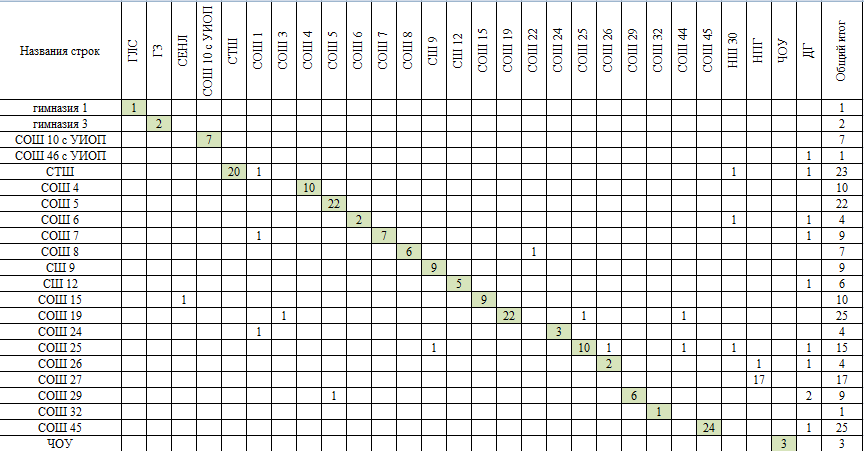 80% (171 учащийся) выбыли из своего ОУ в другие и продемонстрировали неудовлетворительный результат при выполнении ВПР. Распределение отметок в зависимости от варианта ВПР показывает равномерное распределение отметок, полученных при выполнении разных вариантов работы. Диаграмма Соотношение полученных результатов по русскому языку с успеваемостью (отметкой за год)Если рассматривать результат подтверждения годовых отметок в зависимости от ОУ, в котором участники ВПР оканчивали начальную школу, можно сделать выводы:- в лицее №1, СОШ №1, №6 и №22 более 80% учащихся смогли подтвердить свой результат за год результатами ВПР;- в 11 ОУ менее 50% учащихся смогли подтвердить свой результат за год. Наименьший процент подтвержденных отметок продемонстрировали учащиеся из СОШ №25 – 38%;- 340 учащихся (8%) повысили свой результат, из них 334 учащихся на 1 балл и 6 учащихся из гимназии «Лаборатория Салахова», лицея №3, СОШ №3, №29 – по 1 участнику и №7 - 2 участника на 2 балла; Таблица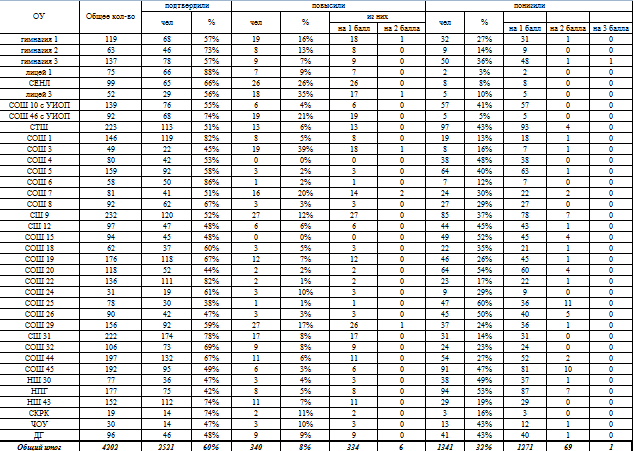 - 1 341 учащийся понизили свой результат, что составило 32% от общего числа участников ВПР, из них: 1 271 учащийся на 1 балл (94%), 69 учащихся на 2 балла (5%) и 1 учащийся из гимназии им. Ф.К. Салманова на 3 балла.  Рассматривая результаты выполнения ВПР нынешним составом учащихся, можно сделать выводы:- по окончанию года отметку «5» по русскому языку получили 695 учащихся, что составляет 17% от общего числа участников ВПР;- по результатам выполнения ВПР отметку «5» получили 501 учащийся – 12% от общего числа;Таблица - в ВПР принимал участие 3 участника из 2 ОУ, которые по окончанию года имели отметку «2». Подтвердить свои результаты смогли 2 521 учащихся, что составило 60% от общего числа. Понизили свой результат 1 341 учащийся (32%), из них 42 учащихся с «5» на «3», 1 учащийся с «5» на 2, 27 учащихся с «4» на «2» и 184 учащихся с «3» на «2».340 учащихся (8%) по результатам ВПР смогли повысить отметку, из них 193 учащихся с «4» на «5», 5 учащихся с «3» на «5» и 1 учащийся из СОШ №7 с «2» на «4». Диаграмма При сравнительном анализе результатов ВПР с успеваемостью можно сделать выводы:  Из числа учащихся, у которых по окончанию года была отметка «5»:- 303 участника подтвердили свой результат, что составило 43,5% от общего числа;- 349 учащихся понизили свой результат на 1 балл и за ВПР получили отметку «4»;- выполнить не более 60% заданий и по результатам ВПР получить отметку «3» смогли 42 учащихся, что составило 6%;- неудовлетворительный результат продемонстрировал один участник из гимназии им. ф.К. Салманова.Из числа учащихся, у которых по окончанию года была отметка «4»:- 193 участника смогли повысить свой результат на 1 балл и получить отметку «5», что составило 8% от общего числа;- 1 478 учащийся (61%) смогли подтвердить свою четвертную отметку;- не справились с работой 27 учащихся из 9 ОУ города.  Схема 1Из числа учащихся, у которых по окончанию года была отметка «3»:- 5 учащихся из гимназии «Лаборатория Салахова», лицея №3, СОШ №3, №7 И №29 смогли повысить свой результат на 2 балла и выполнили более 85% проверочной работы и получил отметку «5»;- 739 учащихся (69%) подтвердили свою четвертную отметку;- 185 участников из 21 ОУ не справились с работой, что составило 17%.  Из числа учащихся, у которых по окончанию года была отметка «2»:- 1 участник из СОШ №7 получил отметку «4»;- 1 учащийся из СОШ №29 за ВПР получили отметку «3»;- 1 участник из СОШ №29 не справился с работой, и получили неудовлетворительный результат. Сравнительный анализ результатов ВПР с успеваемостью будет проходить с учетом ОУ, в котором учащиеся оканчивали начальную школу.Из числа учащихся, у которых по окончанию года была отметка «5»:- в 18 ОУ 100% учащихся за выполнения ВПР получили отметку «4» и «5»;- в гимназии им. Св. Николая Чудотворца 100% учащихся выполнили ВПР на отметку «4»;- в гимназии №2 более 80% учащихся подтвердили свой результат;- у 42 учащихся из 16 ОУ результат понизился на 2 балла. Наибольшее количество учащихся данной категории наблюдается в СОШ №25 и №26 – по 36%.Из числа учащихся, у которых по окончанию года была отметка «4»:- в СОШ №4, №8 и №15 100% учащихся за выполнение ВПР получили отметку «4» и «3»;- 27 учащихся из 10 ОУ за выполнение заданий проверочной работы получили отметку «2»;- 193 учащихся из 33 ОУ повысили свой результат. В лицее №3 и СОШ №3 данный показатель составил 39% и 33% соответственно. Таблица 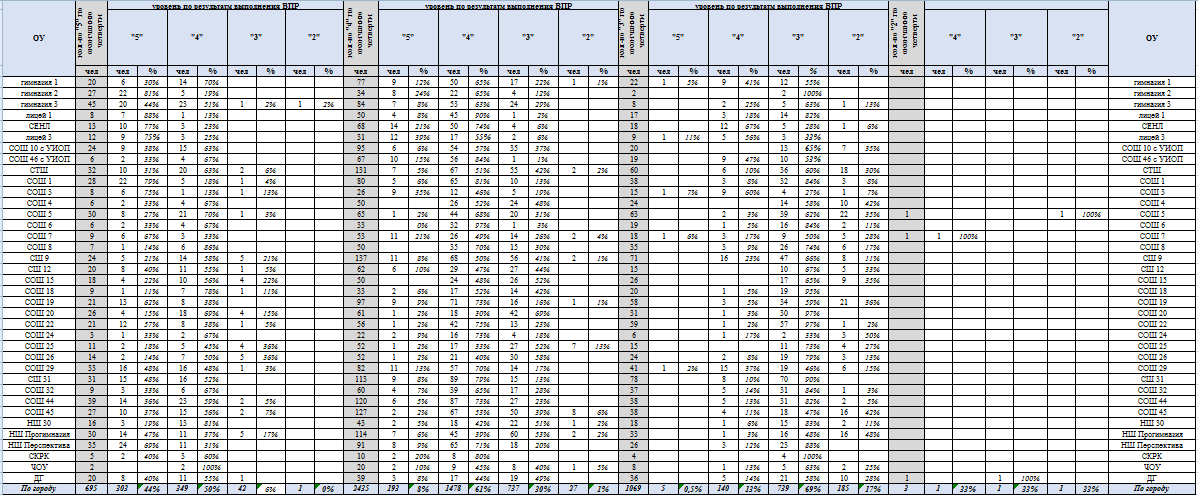 НУЖНА ЛИ ЗДЕСЬ ЭТА ТАБЛИЦА? – ОНА НЕ ЧИТАЕМА. ЕСЛИ ТОЛЬКО В ТАКОМ ФОРМАТЕ?Из числа учащихся, у которых по окончанию года была отметка «3»:- в гимназии №2 и Сургутском колледже русской культуры 100% учащихся за выполнения ВПР получили отметку «4»;- 145 учащихся смогли повысить свою годовую отметку, из них: 5 учащихся на 2 балла и 140 – на 1 балл;- 185 учащихся не смогли справиться с работой и получили неудовлетворительный результат.Из числа учащихся, у которых по окончанию года была отметка «2»:- 1 учащийся из СОШ №7 за ВПР получил отметку 4;- в СОШ №5 1 учащийся за выполнения ВПР получили отметку «2». Распределение тестового балла по русскому языкуПо результатам ВПР средний тестовый балл по русскому языку составил 24,3 балла из 38 возможных, что составило 63,9% выполнения. Диаграмма Данные, представленные в диаграмме, позволяют сделать вывод, что средний тестовый балл по русскому языку с каждым годом снижается. При рассмотрении показателя средний тестовый балл относительно ОУ, в котором учащиеся оканчивали начальную школу, можно сделать выводы:- наивысший тесовый балл продемонстрировали учащиеся, которые окончили гимназию №2 – 30,8 баллов, что на 6,5 баллов выше городского показателя;Диаграмма- средний тестовый балл, который продемонстрировали учащиеся из СШ №12, идентичен городскому показателю;-  в 19 ОУ показатель ниже городского. Наименьший средний тестовый балл продемонстрировали учащиеся из СОШ №25 – 19,6 баллов, что на 4,7 баллов ниже городского показателя. Распределение среднего тестового балла с учетом нынешнего состава пятиклассников представлено в диаграммеДиаграммаПо результатам выполнения ВПР 968 учащихся смогли выполнить менее 50% заданий, что составило 23% от общего числа (в 2018/19 учебном году данный показатель составлял 8%).Минимальный тестовый балл составил 0 баллов, который продемонстрировали 3 учащихся из СОШ №5 (2 участника) и СОШ №32 (1 участник).Таблица Максимальный балл за выполнение ВПР по русскому языку набрали 14 учащихся, что составило 0,3% от общего числа. При этом необходимо отметить, что все участники, набравшие максимальный балл, по окончанию четверти/триместра получили отметку «4» и «5».Распределение результатов выполнения ВПР исходя из ОУ, в котором учащиеся оканчивали начальную школу, можно сделать выводы:- в СОШ №4, №5, №25 и гимназии им. Св. Николая Чудотворца более 10% учащихся выполнили менее 35% заданий ВПР;- более 40% учащихся из СОШ №15, №20 и №25 выполнили менее 50% заданий ВПР;Таблица - доля учащихся, выполнивших более 85% заданий, составила 5,5%. Наибольший процент учащихся, продемонстрировавших высокий результат, приходится на гимназию №2 – 34,9%.     Анализ пограничного балла осуществляется с учетом нынешнего состава учащихся 5-х классов.Исходя из данных, представленных в таблице, можно сделать выводы:- 512 участников (13%) набрали на 1 балл более минимального балла для получения той или иной отметки. Таблица 12В СОШ №1 доля учащихся, набравших пограничный балл, составила 0%.В СОШ № 20, №25, №32 и Сургутском колледже русской культуры более 10% учащихся набрали пограничный балл между отметками «3» и «2».2.5. Поэлементный анализ выполнения ВПР по русскому языкуВ 2020/21 учебном году ВПР по русскому языку была аналогична проверочной работе 2018/19 учебного года и включала в себя 15 заданий, которые оценивались по 25 критериям. ВПР по русскому языку включала в себя 13 заданий базового уровня сложности, 2 задания – повышенного уровня. Средний по городу процент выполнения ВПР составил 64% (2018/19 учебный год - 78%), заданий базового уровня сложности – 64% (2018/19 - 79%), повышенного – 62% (2018/19 - 74%). При рассмотрении процента выполнения ВПР по уровням сложности в зависимости от ОУ, в котором оканчивали начальную школу,  можно сделать выводы:-  во всех ОУ процент выполнения заданий базового уровня сложности превышает 50%. Наименьший процент выполнения заданий базового уровня сложности продемонстрировали учащиеся СОШ №25 – 52%. - в гимназии «Лаборатория Салахова», Сургутском естественно-научном лицее, лицее №3, Сургутской технологической школе, СОШ №18, №25, №26, №29, СШ №31, СОШ №44 и НШ «Перспектива» процент выполнения заданий повышенного уровня сложности превышает средний процент выполнения заданий базового уровня сложности.Таблица Если рассматривать результат процента выполнения ВПР в зависимости от нынешнего состава пятиклассников, можно сделать выводы:-  во всех ОУ процент выполнения заданий базового уровня сложности превышает 50%. Наименьший процент выполнения заданий базового уровня сложности продемонстрировали учащиеся СОШ №25 – 51%. Таблица- процент выполнения заданий повышенного уровня сложности варьируется от 39% до 89%. При сравнительном анализе процента выполнения заданий учащимися города Сургут с показателями по РФ и ХМАО можно сделать выводы:-  средний процент выполнения 95% заданий базового и повышенного уровней сложности учащимися города Сургут выше показателям по РФ;-  средний процент выполнения 80% заданий базового и повышенного уровней сложности учащимися города Сургут выше показателям по ХМАО.Диаграмма В таблице 15 представлены доля учащихся, справившихся с заданиями по контролируемым элементам, в сравнении с результатами выполнения аналогичных заданий ВПР за два учебных года.Таблица 15Средний процент выполнения ВПР по русскому языку по городу Сургуту составил 64%. При рассмотрении поэлементного анализа выполнения ВПР в сравнении с прошлыми учебными годами, необходимо отметить, что средний процент выполнения всех заданий с каждым годом снижается. На протяжении трех учебных лет к числу задний, которые выполняются учащимися на низком уровне (средний процент не превышает 65%), остаются заданий, которые направлены на: - умение распознавать и адекватно формулировать основную мысль текста в письменной форме, соблюдая нормы построения предложения и словоупотребления – средний процент выполнения составил 54% (2017/18 уч. год – 62%, 2018/19 уч. год – 64%);- адекватное понимание обучающимися письменно предъявляемой информации; умение на основе данной информации (содержание пословицы) и собственного жизненного опыта определять конкретную жизненную ситуацию для адекватной интерпретации пословицы, способность строить речевое высказывание в письменной форме: решение коммуникативной задачи и правописная грамотность. Также по результатам выполнения ВПР в 2020/21 учебном году учащимися на низком уровне (средний процент не превышает 65%), были выполнены задания, направленные на умение:- Соблюдать орфографические нормы – 57%;- Выделять предложения с однородными членами – 56%;- Делить тексты на смысловые части, составлять план текста – 61%;- Проводить морфологический разбор имен существительных по предложенному в учебнике алгоритму; оценивать правильность проведения морфологического разбора – 62%;- Проводить морфологический разбор имен прилагательных по предложенному в учебнике алгоритму, оценивать правильность проведения морфологического разбора – 64%.В таблице  представлен поэлементный анализ выполнения заданий в разрезе ОУ, которое окончили обучение в начальной школе участники ВПР.Анализируя данные, представленные в таблице, можно сделать выводы:- 95% заданий базового уровня сложности учащимися гимназии №2 были выполнены на высоком уровне;- в 15 ОУ более половины заданий базового уровня выполняются на низком уровне;Таблица 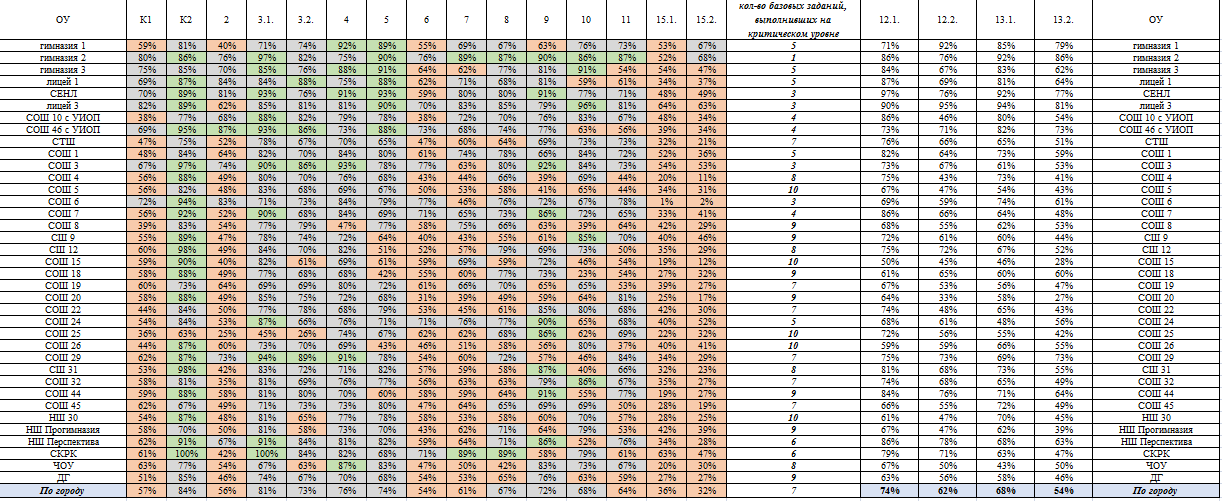 - наибольшие трудности в выполнении заданий базового уровня сложности возникли у учащихся, окончивших СОШ №5, №15, №25, №26 и НШ №30.  Рассматривая поэлементный анализ выполнения ВПР в зависимости от нынешнего состава пятиклассников, можно сделать выводы:- в 15 ОУ более половины заданий базового уровня выполняются на низком уровне;Таблица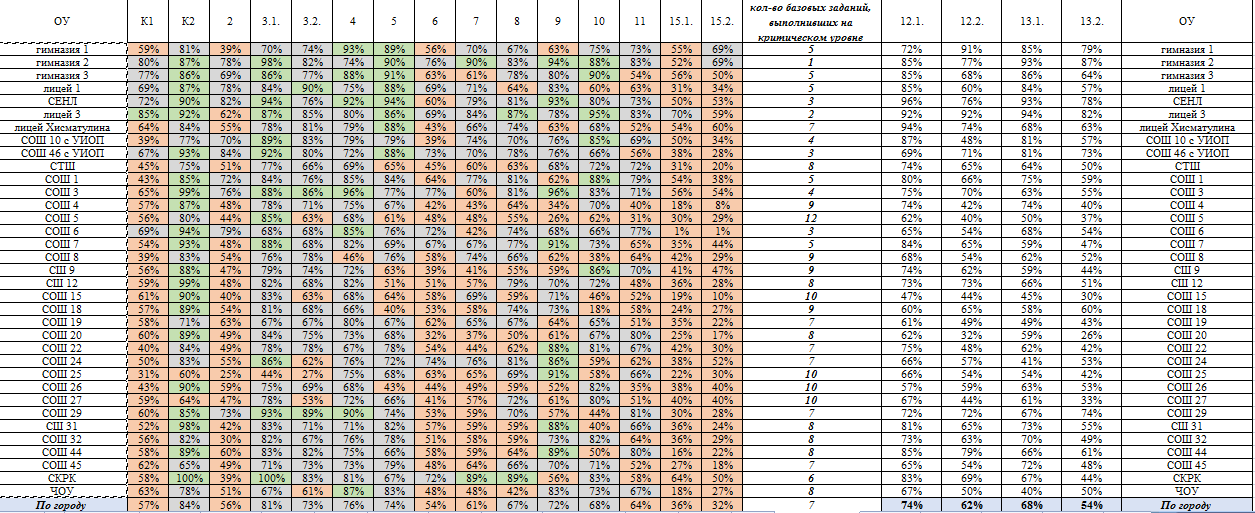 - наибольшие трудности в выполнении заданий базового уровня сложности возникли у учащихся СОШ №5. При рассмотрении сравнительного анализа поэлементного выполнения ВПР по русскому языку учащимися города Сургут с результатами РФ и ХМАО можно сделать вывод, что:- средний процент выполнения всех заданий у школьников города Сургута выше показателей по РФ;  - средний процент выполнения 90% заданий у школьников города Сургута выше показателей по ХМАО. Диаграмма В целом учащиеся города Сургут выполнили проверочную работу на том же уровне, что и учащиеся Российской Федерации. Средний процент выполнения большинства заданий находится в пределах от 60% до 80%. В число заданий базового уровня сложности, которые вызвали наибольшие затруднения (процент выполнения не превышает 65%), как по России, так и по городу Сургут, относятся задания:- 1К1 (умение писать текст под диктовку, соблюдая в практике письма изученные орфографические и пунктуационные нормы. Писать под диктовку тексты в соответствии с изученными правилами правописания; проверять предложенный текст, находить и исправлять орфографические и пунктуационные ошибки. Осознавать место возможного возникновения орфографической ошибки; при работе над ошибками осознавать причины появления ошибки и определять способы действий, помогающие предотвратить ее в последующих письменных работах);- 2 (умение распознавать однородные члены предложения. Выделять предложения с однородными членами);- 6 (умение распознавать основную мысль текста при его письменном предъявлении; адекватно формулировать основную мысль в письменной форме, соблюдая нормы построения предложения и словоупотребления. Определять тему и главную мысль текста);- 7 (умение составлять план прочитанного текста (адекватно воспроизводить прочитанный текст с заданной степенью свернутости) в письменной форме, соблюдая нормы построения предложения и словоупотребления. Делить тексты на смысловые части, составлять план текста);- 11 (умение классифицировать слова по составу. Находить в словах с однозначно выделяемыми морфемами окончание, корень, приставку, суффикс);- 15.1 (умение на основе данной информации и собственного жизненного опыта обучающихся определять конкретную жизненную ситуацию для адекватной интерпретации данной информации, соблюдая при письме изученные орфографические и пунктуационные нормы. Интерпретация содержащейся в тексте информации);- 115.2 (умение на основе данной информации и собственного жизненного опыта обучающихся определять конкретную жизненную ситуацию для адекватной интерпретации данной информации, соблюдая при письме изученные орфографические и пунктуационные нормы. Интерпретация содержащейся в тексте информации).Диаграмма Результаты Всероссийской проверочной работы по предмету «Русский язык» в 5-х классах показали, что уровень овладения учащимися предметными знаниями в целом находится в границах, соответствующих отметкам «хорошо» и «удовлетворительно» (83%). Не справился с проверочной работой 214 участников, что составило 5% от общего числа. Методические рекомендации по результатам выполнения Всероссийской проверочной работы среди учащихся 5-х классов по русскому языку (5 класс)МАУ «Информационно-методический центр»:Изучить и проанализировать результаты ВПР по русскому языку.Довести результаты ВПР до сведения руководителей общеобразовательных учреждений.Представить результаты диагностики на заседании городского методического объединения учителей русского языка и литературы, организовать их обсуждение.Планировать в рамках деятельности городского методического объединения учителей русского языка и литературы представление лучших практик учителей по обмену опытом подготовки учащихся к ВПР по русскому языку, в том числе с применением дистанционных образовательных технологий, использованием образовательных ресурсов, интегрированных в региональную цифровую образовательную платформу: «Мобильное электронное образование», «Российская электронная школа», «ЯКласс» и др., группы компаний «Просвещение», корпорации «Российский учебник», др. Руководителям общеобразовательных учреждений:Проанализировать результаты ВПР по русскому языку в 5 классах. Рассмотреть и обсудить результаты ВПР на педагогическом совете.Заместителям руководителей образовательных учреждений:Для эффективной организации и корректировки образовательного процесса общеобразовательным учреждениям рекомендуется составить план мероприятий («дорожная карта») по реализации образовательных программ начального общего и основного общего образования на основе результатов ВПР, проведенных в сентябре-октябре 2020 года.План мероприятий («дорожная карта») может включать следующие этапы.Организация работы учителей-словесников по обсуждению результатов выполнения ВПР в 5 классах, подготовка анализа результатов ВПР: определение проблемных полей, дефицитов в виде несформированных планируемых результатов для каждого учащегося, класса, параллели в целом. Внесение изменений в рабочие программы по русскому языку,  направленные на формирование и развитие несформированных умений, видов деятельности, характеризующих достижение планируемых результатов освоения основной образовательной программы основного общего образования по русскому языку. Изменения, вносимые в рабочие программы, могут быть утверждены в виде Приложения к рабочей программе по учебному предмету на 2020/2021 учебный год.Приложение к рабочей программе могут содержать изменения в части: планируемых результатов;содержания;тематического планирования с указанием количества часов, отводимых на освоение каждой темы;учебно-методического и материально-технического обеспечения (при необходимости).Приложение с изменениями к рабочей программе разрабатывает учитель русского языка. Приложение должно быть рассмотрено на заседании школьного методического объединения учителей русского языка и литературы, согласовано курирующим заместителем руководителя ОУ по учебно-воспитательной работе.Внесение изменений в программу развития универсальных учебных действий (далее – УУД) в рамках образовательной программы начального общего и основного общего образования, направленные на формирование и развитие несформированных УУД, характеризующих достижение планируемых результатов освоения основной образовательной программы начального общего и основного общего образования, которые содержатся в обобщенном плане варианта проверочной работы по русскому языку. Внесенные изменения рекомендуется рассмотреть на педагогическом совете общеобразовательного учреждения.Оптимизация использования в образовательном процессе технологий, методов, организационных форм, средств обучения русскому языку в 5 классах, в том числе в условиях дистанционного обучения. Учителям рекомендуется активнее применять электронный образовательный контент: образовательные ресурсы, интегрированные в региональную цифровую образовательную платформу: «Мобильное электронное образование», «Российская электронная школа», «ЯКласс» и др. Внести изменения в технологические карты, планы-конспекты и т.п. учебных занятий по русскому языку с указанием технологий, методов обучения, организационных форм обучения, средств обучения, современных педагогических технологий. Обеспечение преемственности обучения и использование межпредметных связей. Учителям русского языка начальных классов внести изменения в рабочие программы по русскому языку, технологические карты, планы-конспекты учебных занятий с указанием механизмов обеспечения преемственности обучения, межпредметных связей, направленные на эффективное формирование умений, видов деятельности (предметных и метапредметных результатов). Разработка индивидуальных образовательных маршрутов учащихся с учетом индивидуальных затруднений, выявленных по результатам выполнения ВПР по русскому языку.Проведение мониторинга выявленных по результатам выполнения ВПР несформированных умений, видов деятельности в  рамках учебных занятий, текущей, тематической, промежуточной аттестации по русскому языку.Проведение анализа эффективности принятых мер по организации образовательного процесса на основе результатов ВПР в конце третей четверти 2020/21 учебного года. Руководителям школьных методических объединений, учителям предметникам:На основе анализа результатов ВПР определить проблемные зоны выполнения заданий проверочной работы в 5 классах для каждого учащегося, класса, параллели в целом.Рассмотреть на заседании школьного методического объединения учителей русского языка и литературы Приложение с изменениями, внесенными в рабочие программы на 2020/21 учебный год. Приложение к рабочей программе могут содержать изменения в части: планируемых результатов;содержания;тематического планирования с указанием количества часов, отводимых на освоение каждой темы;учебно-методического и материально-технического обеспечения (при необходимости).Оказать адресную методическую помощь учителям-словесникам в выборе используемых технологий, методов, организационных форм, средств обучения русскому языку в 5 классах; применении электронного образовательного контента, в том числе в условиях организации дистанционного обучения.Для обеспечения преемственности в обучении русскому языку провести совместное заседание с учителями начальных классов. Составить предложения с указанием механизмов обеспечения преемственности обучения, межпредметных связей, направленных на эффективное формирование умений, видов деятельности (предметных и метапредметных результатов). Внести изменения в рабочие программы по русскому языку начальных классов на 2020/21 учебный год.Разработать индивидуальные образовательные маршруты учащихся с учетом индивидуальных затруднений, выявленных по результатам выполнения ВПР по русскому языку. Организовать коррекционные мероприятия.Систематически включать в учебные занятия по русскому языку типы заданий, аналогичные заданиям ВПР, что позволит отслеживать динамику сформированности выявленных на ВПР проблемных зон обучения.Особое внимание уделять проверяемым предметно-коммуникативным умениям учащихся: – определять тему и главную мысль текста; – делить текст на смысловые части, составлять план текста;–задавать вопросы по содержанию текста и отвечать на них, подтверждая ответ примерами из текста; – определять значение слова по тексту;– успешно решать коммуникативные задачи (например, умению на основе данной информации (пословицы) и собственного жизненного опыта определять конкретную жизненную ситуацию для адекватной интерпретации данной информации (пословицы);– строить речевое высказывание в устной и письменной форме в соответствии с нормами литературного языка.При организации учебной деятельности усилить работу по усвоению алгоритма языковых разборов (фонетического, лексического, морфемного, морфологического), которые систематизируют изученные факты и явления в языке, формируют системность языкового мышления. Развивать умение оценивать правильность проведения морфологического разбора изученных частей речи.Особое внимание на уроках русского языка уделять систематической работе по формированию такого важнейшего орфографического умения, как способность определять написание морфемы (приставки, корня, суффикса) в конкретном слове на основе проведения морфемно-словообразовательного, морфологического и орфографического анализа.С целью выработки практической грамотности учащихся регулярно проводить различные типы диктантов: объяснительный, диктант «проверь себя», орфографический, контрольное списывание.3. Математика3.1. Характеристика диагностических материалов- Структура вариантов ВПР по математикеКИМ в 2020/21 учебном году был полностью аналогичен КИМу прошлого учебного года и включал 12 заданий. В заданиях 1, 2, 4, 5 (пункт 1), 6 (пункты 1 и 2), 7, 9 (пункты 1 и 2) необходимо было записать только ответ.В заданиях 5 (пункт 2) и 11 нужно было изобразить требуемые элементы рисунка.В задании 10 необходимо было заполнить схему. В заданиях 3, 8, 11 требовалось записать решение и ответ.В работу были включены 10 заданий базового уровня сложности и 2 – повышенного. Таблица 18На выполнение ВПР по математике учащимся давалось 45 минут.Отметка выполнения работыВ зависимости от полноты и правильности выполнения заданий, ученик мог набрать от 0 до 2 баллов. Каждое верно выполненное задание 1, 2, 4, 5 (пункт 1), 5 (пункт 2),6 (пункт 1), 6 (пункт 2), 7, 9 (пункт 1), 9 (пункт 2) оценивалось 1 баллом.Задание считалось выполненным верно, если ученик дал верный ответ: записал правильное число, правильную величину, изобразил правильный рисунок.Выполнение заданий 3, 8, 10, 11, 12 оценивалось от 0 до 2 баллов.Максимальный балл за задания базового уровня сложности составил 16 баллов, за задание повышенного – 4 балла.  Максимальный балл за всю работу составил 20 баллов.Тестовый балл, полученный учащимися по результатам выполнения ВПР по математике, переводился в оценку и определял уровень достижения учащимся планируемых результатов обучения.Для получения положительной отметки, четверокласснику необходимо было набрать не менее 6 баллов, т.е. выполнить не менее 30% заданий. Таблица 19При выполнении более 75% задний ВПР по математике, учащийся получал оценку «5». 3.2. Анализ основных результатов выполнения ВПР по математике- Распределение участников ВПР Всероссийскую проверочную работу по математике выполняли 4 505 учащихся 5-х классов из 35 ОУ города. Распределение движения учащихся представлено в таблицеТаблицаОбщие показатели результата города Сургут за четыре учебных года:Таблица - средняя отметка по результатам ВПРПо результатам выполнения заданий ВПР по математике, средняя отметка по городу Сургуту составила 3,9 баллов (по РФ – 3,8 баллов, по ХМАО – 3,8 баллов), что ниже показателя прошлого учебного года на 0,4 балла. Средний по округу показатель смогли преодолеть участники из 10 МО. Диаграмма - «средняя отметка» по математике по РФ, ХМАО и городу Сургут за 3 учебных годаДинамика средней отметки, как по РФ, по ХМАО, так и по городу Сургут подтверждает отрицательную тенденцию в результатах ВПР по математике. ДиаграммаПри рассмотрении сравнительного анализа средней отметки участниками из города Сургут в разрезе ОУ можно сделать выводы:- в 14 ОУ средняя отметка выше городского показателя. Наивысшую среднюю отметку продемонстрировали учащиеся из гимназии №2 - 4,6 баллов, что на 0,7 баллов выше городского показателя;Диаграмма - наименьший показатель продемонстрировали учащиеся из СОШ №6 – 3,5 баллов, что на 0,4 балла ниже городского показателя. В число учащихся, вошедших в показатель «Индекс низких результатов» за ВПР по математике входят учащиеся, набравшие от 0 до 6 баллов. Разность значений индекса низких результатов и доли участников ВПР, не преодолевших минимальный порог (% обучающихся, получивших отметку «2»), отражает так называемую «зону риска», т.е. участников, которые, хотя и преодолели «официальную» минимальную границу, но имеют весьма низкие результаты, свидетельствующие о наличии проблем в подготовке таких участников.Если сравнить проценты участников ВПР по математике, не преодолевших минимальную границу, и показатель данного индекса по городу, то можно отметить, что разница между индексом низких результатов и долей, не преодолевших минимальный порог, составила 4,8%.Таблица 22- распределение отметок по результатам выполнения ВПРПо результатам выполнения ВПР по математике, доля учащихся по городу Сургут, преодолевших минимальный балловый порог, составила 96,9% (по РФ – 92,8%, по ХМАО – 96%). Таблица За три учебных года по РФ, по ХМАО и по городу Сургут наблюдается тенденция увеличения доли учащихся, не справившихся с ВПР.При сравнительном результате уровней выполнения ВПР школьниками города Сургут с результатами учащихся РФ и ХМАО в 2020/21 учебном году, можно сделать вывод, что качество выполнения ВПР по математике участниками города Сургута, выше показателей РФ и ХМАО и составляет 70,4% (по РФ – 65,7%, по ХМАО – 68,7%).Распределение уровней выполнения в разрезе ОУ с учетом окончания начальной школы в 2019/20 учебном году представлено в таблице.Таблица В гимназии «Лаборатория Салахова», гимназии №2, лицее №1, СОШ №46 с УИОП и гимназии им. Св. Николая Чудотворца качество выполнения ВПР превысило 90%. Наименьший процент качества выполнения работы продемонстрировали учащиеся из СОШ №25 – 42%. Доля учащихся, получивших за ВПР неудовлетворительный результат, составила 3%. Наибольшее количество учащихся, не справившихся с ВПР, ранее обучались в СОШ №7 - 13%.Распределение уровней выполнения в разрезе ОУ в 2020/21 учебном году представлено в таблице.Таблица 8Качество выполнения ВПР по математике составило 76%. В 4 ОУ процент качества превышает 90%. Наибольший процент качества выполнения работы продемонстрировали учащиеся из гимназии №2 – 97%. Распределение учащихся, выполнивших ВПР на критическом уровне, представлено в таблице.Таблица 12Распределение учащихся, выполнивших МДР по русскому языку, на критическом уровне19% (27 учащихся) из числа прибывших из ОУ не смогли справиться с ВПР. При этом 100% учащихся, прибывших в СОШ №46 с УИОП, СОШ №4 и №27 не справились с ВПР.Таблица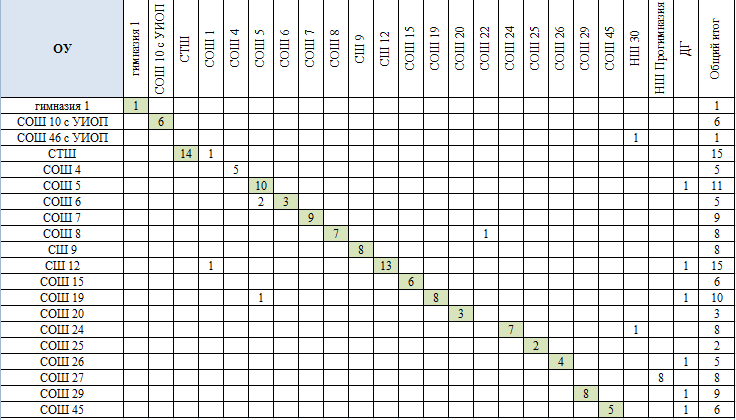 81% (114 учащихся) выбыли из своего ОУ в другие и продемонстрировали неудовлетворительный результат при выполнении ВПР. Распределение отметок в зависимости от варианта ВПР показывает равномерное распределение отметок, полученных при выполнении разных вариантов работы. Диаграмма Соотношение полученных результатов по математике с успеваемостью (отметкой за год)Если рассматривать результат подтверждения годовых отметок в зависимости от ОУ, в котором участники ВПР оканчивали начальную школу, можно сделать выводы:- в СОШ №18, №22 и Сургутском колледже русской культуры более 80% учащихся смогли подтвердить свой результат за год результатами ВПР;- в гимназии «Лаборатория Салахова», лицее №1 и СОШ №25 менее 50% учащихся смогли подтвердить свой результат за год. - 656 учащихся (15%) повысили свой результат, из них 634 учащихся на 1 балл и 22 учащихся на 2 балла.  Таблица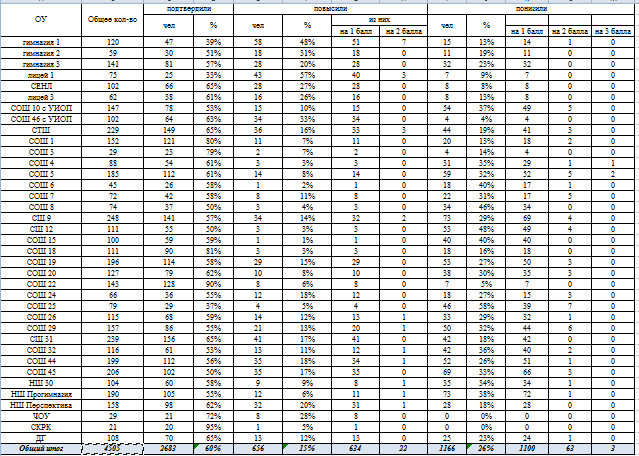 - 1 166 учащийся понизили свой результат, что составило 26% от общего числа участников ВПР, из них: 1 100 учащихся на 1 балл (94%), 63 учащихся на 2 балла (5%) и 3 учащихся из СОШ №4 (1 участник)и СОШ №5 (2 участника) на 2 балла.  Рассматривая результаты выполнения ВПР нынешним составом учащихся, можно сделать выводы:- по окончанию года отметку «5» по русскому языку получили 989 учащихся, что составляет 22% от общего числа участников ВПР;- по результатам выполнения ВПР отметку «5» получили 1 033 учащихся – 23% от общего числа;Таблица В ВПР принимал участие 1 участник, который окончил НШ №30, который по окончанию года имел отметку «2». Подтвердить свои результаты смогли 2 683 учащихся, что составило 60% от общего числа. Понизили свой результат 656 учащихся (6%), из них 35 учащихся с «5» на «3», 3 учащихся с «5» на «2»» и 110 учащихся с «3» на «2».656 учащийся (15%) по результатам ВПР смогли повысить отметку, из них 454 учащихся с «4» на «5», 21 учащийся с «3» на «5». Диаграмма При сравнительном анализе результатов ВПР с успеваемостью можно сделать выводы:  Из числа учащихся, у которых по окончанию года была отметка «5»:- 576 участников за ВПР получили отметку «5», что составило 58% от общего числа. При этом 14 учащихся (1,4% от общего числа) смогли набрать максимальные 20 баллов за всю работу;- 35 учащихся из 16 ОУ за ВПР получили отметку «3»;- неудовлетворительный результат продемонстрировали 3 учащихся из СОШ №4 – 1 участник и СОШ №5 – 2 участника. Из числа учащихся, у которых по окончанию года была отметка «4»:- 1 566 участников (59% от общего числа) смогли подтвердить свою годовую отметку;- 445 учащийся (16%) получили отметку «5», тем самым превысили свой результат;- 634 учащихся понизили свой результат, из них 28 учащихся из 11 ОУ за ВПР получил отметку «2».Из числа учащихся, у которых по окончанию года была отметка «3»:- 21 участник из 9 ОУ выполнили более 75% проверочной работы и получил отметку «5»;- 550 учащихся (63%) подтвердили свою годовую отметку;- 110 участников из 20 ОУ не справились, что составило12,65%.  Схема Из числа учащихся, у которых по окончанию года была отметка «2»:- 1 участник из СОШ №24 за ВПР получил отметку «4».  Сравнительный анализ результатов ВПР с успеваемостью будет проходить с учетом ОУ, в котором учащиеся оканчивали начальную школу.Из числа учащихся, у которых по окончанию года была отметка «5»:- в 15 ОУ 100% учащихся по результатам ВПР имеют отметку «5» и «4»;- в СОШ №46 с УИОП, СОШ №1, №3 и №22 более 80% учащихся подтвердили свою годовую отметку.Таблица 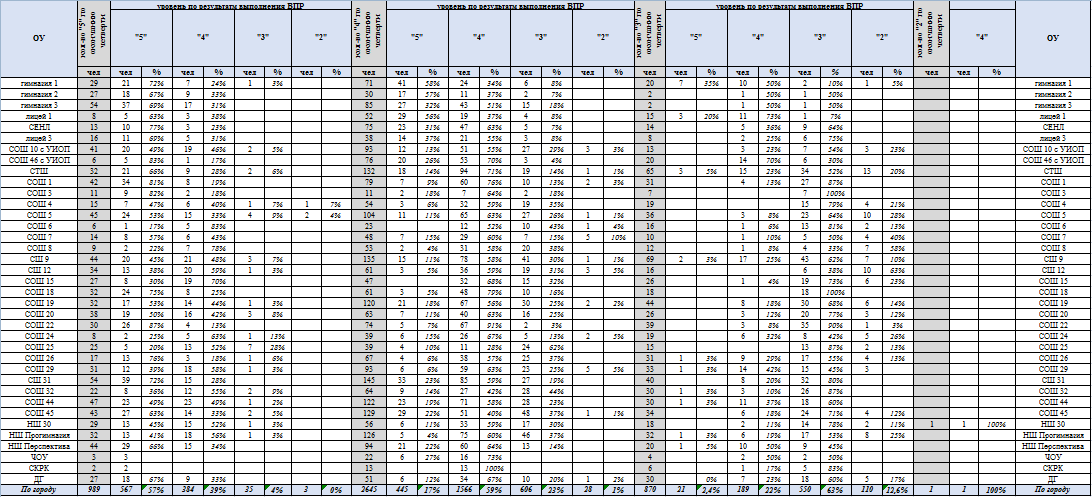 Из числа учащихся, у которых по окончанию года была отметка «4»:- в Сургутском колледже русской культуры 100% учащихся подтвердили годовой результат и получили отметку «42;- в гимназии «Лаборатория Салахова», гимназии №2 и лицее №1 более 50% учащихся за выполнение ВПР получили отметку «5»;- в СОШ №6, №25 и №32 более 40% учащихся понизили свой результат. Из числа учащихся, у которых по окончанию года была отметка «3»:- 100% из СОШ №3 и №18 за выполнение ВПР получили отметку «3»;- 21 учащийся из гимназии «Лаборатория Салахова», гимназии им. Ф.К. Салманова, Сургутской технологической школы, СШ №9, СОШ №26, №29, СШ №31, СОШ №32, №44, НШ «Прогимназия», НШ «Перспектива» повысили свой результат на 2 балла и получили отметку «5»;- 110 учащихся не справились с ВПР и получили неудовлетворительный результат.Из числа учащихся, у которых по окончанию года была отметка «2»:- 1 участник из НШ №30 за ВПР получил отметку «4».Распределение тестового балла по математикеПо результатам ВПР средний тестовый балл по математике составил 12,6 баллов из 20 возможных, что составило 63% выполнения. ДиаграммаДанные, представленные в диаграмме, позволяют сделать вывод, что средний тестовый балл по математике в 2020/21 учебном году по отношению к прошлому учебному году снизился на 2 балла.  При рассмотрении показателя средний тестовый балл относительно ОУ, в котором учащиеся оканчивали начальную школу, можно сделать выводы:- наивысший тесовый балл продемонстрировали учащиеся, которые окончили гимназию №2 – 15,1 балл, что на 3,5 балла выше городского показателя;Диаграмма-  в 21 ОУ показатель ниже городского. Наименьший средний тестовый балл продемонстрировали учащиеся из СОШ №25 – 9,5 баллов, что на 2,1 балл ниже городского показателя. Распределение среднего тестового балла с учетом нынешнего состава пятиклассников представлено в диаграмме.Диаграмма1 332 учащихся 5-х классов выполнили менее 50% заданий проверочной работы, что составило 29,6% от общего числа (в 2018/19 учебном году данный показатель составлял 8%).Минимальный набранный балл составил 0 баллов, который продемонстрировали учащиеся из СОШ №4 и №5. Таблица 27Выполнить не менее 85% заданий ВПР смогли 432 учащихся, что составило 9,6%. Максимальный балл за выполнение ВПР набрали 22 учащихся, что составило 0,5% от общего числа. При этом необходимо отметить, что все участники, набравшие максимальный балл, по окончанию года получили отметку «5».Распределение результатов выполнения ВПР исходя из ОУ, в котором учащиеся оканчивали начальную школу, можно сделать выводы:- в СШ №12 и СОШ №24 более 10% учащихся выполнили менее 35% заданий ВПР;- более 50% учащихся из СОШ №6 и №25 выполнили менее 50% заданий ВПР;Таблица - доля учащихся, выполнивших более 85% заданий, составила 9,6%. Наибольший процент учащихся, продемонстрировавших высокий результат, приходится на гимназию №2 – 42,4%.     Анализ пограничного балла осуществляется с учетом нынешнего состава учащихся 5-х классов.Исходя из данных, представленных в таблице, можно сделать выводы:- 854 учащийся (20%) набрали на 1 балл более минимального балла для получения той или иной отметки. Таблица 28В 5 ОУ доля учащихся. набравших пограничный балл между отметкой «2» и «3», превышает 10%. К числу данных ОУ относятся: СОШ №3 и СШ №9 – по 12%, СОШ №20 – 13%, СОШ №32 – 18% и СОШ №25 – 26%.Поэлементный анализ выполнения ВПР по математикеВ 2020/21 учебном году ВПР по математике была аналогична проверочной работе 2018/19 учебного года и включала в себя 10 заданий базового уровня сложности и 2 задания - повышенного. Средний по городу процент выполнения ВПР составил 60% (2018/19 учебный год - 71%), заданий базового уровня сложности – 64% (2018/19 учебный год - 76%), повышенного – 35% (2018/19 учебный год - 36%). При рассмотрении процента выполнения ВПР по уровням сложности в зависимости от ОУ, в котором оканчивали начальную школу,  можно сделать выводы:-  во всех ОУ процент выполнения заданий базового уровня сложности превышает 50%. - наименьший процент выполнения заданий базового уровня сложности продемонстрировали учащиеся СОШ №3 –50%. - в СОШ №7 и НШ «Прогимназия» процент выполнения заданий базового уровня сложности превышает 75%.Таблица Если рассматривать результат процента выполнения ВПР в зависимости от нынешнего состава пятиклассников, можно сделать выводы:-  во всех ОУ процент выполнения заданий базового уровня сложности превышает 50%. - в гимназии «Лаборатория Салахова» и гимназии №2 процент выполнения заданий базового уровня сложности составляет 81%, что является самым высоким показателем по городу.Таблица- процент выполнения заданий повышенного уровня сложности варьируется от 13% до 54%. При сравнительном анализе процента выполнения заданий учащимися города Сургут с показателями по РФ и ХМАО можно сделать вывод, что средний процент выполнения заданий базового и повышенного уровней сложности учащимися города Сургут выше показателям по РФ и ХМАО.Диаграмма В таблице представлены доля учащихся, справившихся с заданиями по контролируемым элементам, в сравнении с результатами выполнения аналогичных заданий ВПР за 2 прошлых учебных года. Таблица 31Средний процент выполнения ВПР по математике по городу Сургуту составил 60%. При рассмотрении поэлементного анализа выполнения ВПР в сравнении с прошлыми учебными годами, необходимо отметить, что средний процент выполнения всех заданий с каждым годом снижается. На протяжении трех учебных лет к числу задний, которые выполняются учащимися на низком уровне (средний процент не превышает 65%), остаются заданий, которые направлены на: - умение выполнять построение геометрических фигур с заданными измерениями (отрезок, квадрат, прямоугольник) с помощью линейки, угольника;- умение читать, записывать и сравнивать величины, используя основные единицы измерения величин и соотношения между ними; решать задачи в три-четыре действия;- умение интерпретировать информацию, полученную при проведении несложных исследований (объяснять, сравнивать и обобщать данные, делать выводы и прогнозы);-  умение собирать, представлять, интерпретировать информацию.Также по результатам выполнения ВПР в 2020/21 учебном году учащимися на низком уровне (средний процент не превышает 65%), были выполнены задания, направленные на умение:- читать, записывать и сравнивать величин, используя основные единицы измерения величин и соотношения между ними; выделять неизвестный компонент арифметического действия и находить его значение; решать арифметическим способом (в одно-два действия) учебные задачи и задачи, связанные с повседневной жизнью;- вычислять периметр треугольника, прямоугольника и квадрата, площадь прямоугольника и квадрата;- выполнять письменно действия с многозначными числами (сложение, вычитание, умножение и деление на однозначное, двузначное числа в пределах 10 000) с использованием таблиц сложения и умножения чисел, алгоритмов письменных арифметических действий (в том числе деления с остатком).В таблице  представлен поэлементный анализ выполнения заданий в разрезе ОУ, которое окончили обучение в начальной школе участники ВПР.Анализируя данные, представленные в таблице, можно сделать выводы:- в гимназии «Лаборатория Салахова» все задания базового уровня выполняются на высоком уровне;- в 27 ОУ более половины заданий базового уровня сложности были выполнены на низком уровне;- наибольшие трудности в выполнении заданий базового уровня сложности возникли у учащихся, окончивших СШ №9 и СОШ №25;Таблица 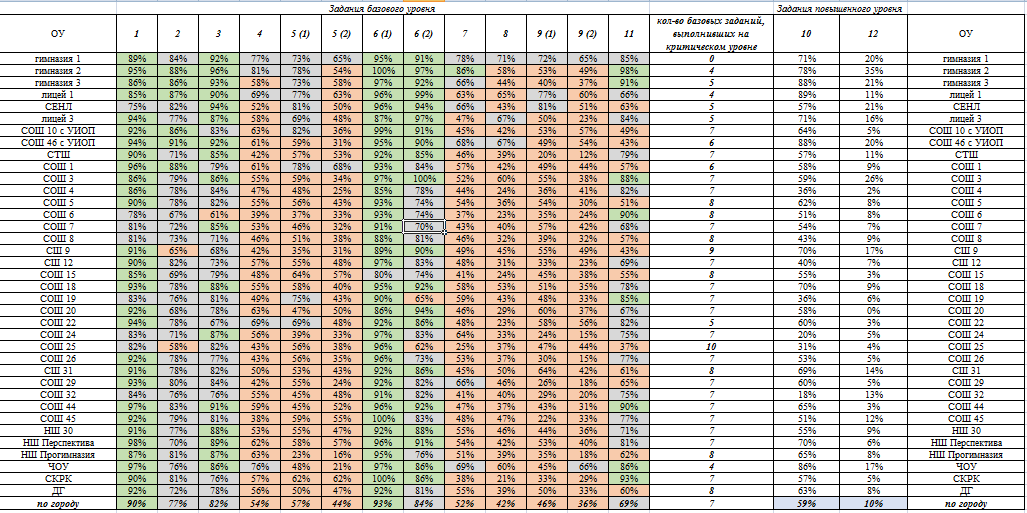 Рассматривая поэлементный анализ выполнения ВПР в зависимости от нынешнего состава пятиклассников, можно сделать выводы:- в 23 ОУ более половины заданий базового уровня выполняются на низком уровне;Таблица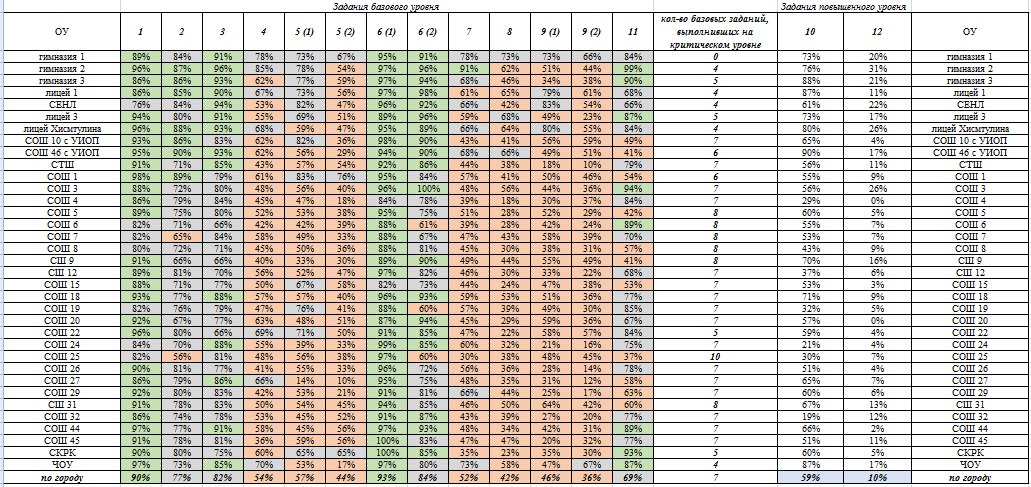 - наибольшие трудности в выполнении заданий базового уровня сложности возникли у учащихся СОШ №25. При рассмотрении сравнительного анализа поэлементного выполнения ВПР по математике учащимися города Сургута с результатами РФ и ХМАО можно сделать выводы:- средний процент  выполнения 75% заданий, у школьников города Сургута выше показателей по РФ; - средний процент  выполнения 80% заданий, у школьников города Сургута выше показателей по ХМАО.Диаграмма В целом учащиеся города Сургут выполнили проверочную работу на том же уровне, что и учащиеся Российской Федерации. Средний процент выполнения большинства заданий находится в пределах от 60% до 90%.Из числа заданий базового уровня сложности к числу заданий, выполнивших на низком уровне как по России в целом, так и по городу, относятся задания 4, 5.2, 7, 8, 9.1и 9.2. Диаграмма Результаты Всероссийской проверочной работы по предмету «Математика» в 5-х классах показали, что уровень овладения учащимися предметными знаниями в целом находится в границах, соответствующих отметкам «хорошо» и «удовлетворительно» (74%). Не справился с проверочной работой 141 участник, что составило 3% от общего числа.Методические рекомендации по результатам выполнения 
Всероссийской проверочной работы среди учащихся 5-х классов города Сургута 
по математике 1. МАУ «Информационно-методический центр»:1.1. Изучить и проанализировать результаты ВПР среди учащихся 5 классов по математике.1.2. Довести результаты ВПР до сведения руководителей общеобразовательных учреждений.1.3. Представить результаты ВПР на заседаниях ГМО учителей математики, организовать их обсуждение, разработать методические рекомендации по устранению выявленных пробелов в знаниях учащихся. 1.4. Включить в план методического сопровождения учителей математике на 2020/21 учебный год мероприятия для педагогов по обмену опытом подготовки учащихся  к ВПР по математике в условиях дистанционного обучения, применения в образовательном процессе эффективных образовательных технологий, информационно-образовательных средств, способствующих качественному усвоению учащимися учебного материала.2. Руководителям общеобразовательных учреждений:2.1.  Рассмотреть результаты ВПР среди учащихся 5 классов по математике на педагогических советах, школьных методических объединениях, кафедрах, акцентировать внимание на низких показателях выполнения отдельных групп заданий, определении причин снижения качества их выполнения и путей их предупреждения и коррекции.2.2. Обеспечить на уровне общеобразовательного учреждения оказание адресной методической помощи учителям математики в целях повышения качества подготовки учащихся к ВПР по математике.3. Заместителям руководителей общеобразовательных учреждений:3.1. Организовать работу учителей математики по анализу результатов ВПР в 5 классах в сравнении с результатами выполнения аналогичных заданий ВПР за 3 предыдущих учебных года.3.2. Поставить на контроль учебные занятия по темам, по которым на основе анализа ВПР учащиеся показывают наиболее низкие результаты, в том числе темам, формирующим умения:- выполнять построение геометрических фигур с заданными измерениями (отрезок, квадрат, прямоугольник) с помощью линейки, угольника;- читать, записывать и сравнивать величины, используя основные единицы измерения величин и соотношения между ними; решать задачи в три-четыре действия;- интерпретировать информацию, полученную при проведении несложных исследований (объяснять, сравнивать и обобщать данные, делать выводы и прогнозы);- собирать, представлять, интерпретировать информацию.Задания, направленные на формирование указанных умений, выполняются 
на протяжении трех учебных лет на низком уровне.3.3.  Организовать внутришкольное обучение и повышение квалификации учителей математики посредством организации краткосрочных (каникулярных) проблемно-тематических, проблемно-предметных курсов, семинаров-практикумов, в том числе в дистанционной форме, с привлечением педагогов, демонстрирующих стабильно высокие результаты обучения.3.4. Оперативно информировать родителей о результатах выполнения ВПР, графиках проведения дополнительных занятий, результатах отработки пробелов, диагностике успеваемости по математике учащихся «группы риска».4. Руководителям школьных методических объединений, учителям математики: 4.1. Выявить на основе анализа результатов ВПР западающие темы по математике в 5 классах, как в целом по учреждению, так по классам и отдельным учащимся. Особо акцентировать внимание на заданиях, которые выполняются учащимися на низком уровне (средний процент не превышает 65%), в том числе заданиях, направленных на умения: - читать, записывать и сравнивать величин, используя основные единицы измерения величин и соотношения между ними; выделять неизвестный компонент арифметического действия и находить его значение; решать арифметическим способом 
(в одно-два действия) учебные задачи и задачи, связанные с повседневной жизнью;- вычислять периметр треугольника, прямоугольника и квадрата, площадь прямоугольника и квадрата;- выполнять письменно действия с многозначными числами (сложение, вычитание, умножение и деление на однозначное, двузначное числа в пределах 10 000) с использованием таблиц сложения и умножения чисел, алгоритмов письменных арифметических действий (в том числе деления с остатком).Задания по указанным контролируемым умениям выполнены учащимися 5 классов города Сургута в 2020/21 учебном году на низком уровне.4.2. Спланировать по результатам ВПР коррекционную работу по ликвидации выявленных пробелов, предусматривающую корректировку рабочих программ и включение дополнительного материала по темам, вызывающим по результатам ВПР, наибольшие трудности у учащихся, в том числе по темам, направленным на формирование умений, указанных в п. 3.2, 4.1.4.3. Применять в образовательном процессе современные технологии, информационно-образовательные системы, позволяющие организовать качественное освоение  учащимися учебного материала, в том числе в условиях дистанционного обучения.4.4. Организовать (по возможности) систематическое взаимопосещение уроков учителями математики основного общего и начального общего образования для решения вопросов преемственности в обучении математики, оказания  методической помощи в вопросах совершенствования методики преподавания учебного предмета, освоения эффективных образовательных технологий.Окружающий мир4.1. Характеристика диагностических материаловСтруктура вариантов ВПР по окружающему мируСтруктура КИМа в 2020/21 учебном году по окружающему миру по отношению к 2018/19 учебному году не претерпела изменений. Часть 1 содержала 6 заданий: 2 задания, предполагающие выделение определенных элементов на приведенных изображениях; 3 задания с кратким ответом (в виде набора цифр, слова или сочетания слов) и 1 задание с развернутым ответом.Часть 2 содержала 4 задания с развернутым ответом. Работа включала в себя 7 заданий базового уровня сложности и 3 задания – повышенного уровня сложности.Таблица 34Отметка выполнения диагностической работыПравильный ответ на каждое из заданий 3.2, 5, 6.1 и 6.2 оценивается 1баллом.Полный правильный ответ на каждое из заданий 2, 3.1 оценивается 2баллами. Если в ответе допущена одна ошибка (в том числе написана лишняя цифра или не написана одна необходимая цифра), выставляется 1 балл; если допущено две или более ошибки – 0 баллов.Полный правильный ответ на задание 3.3 оценивается 3 баллами. Если в ответе допущена одна ошибка (в том числе написана лишняя цифра или не написана одна необходимая цифра), выставляется 2 балла; если допущено две ошибки – 1 балл, более двух ошибок – 0 баллов.Ответы на задания 1, 5, 6.3–10 оцениваются по критериям. Полный правильный ответ на каждое из заданий 1, 4, 6.3оценивается 2 баллами, на задания 7 – 9 – 3 баллами, на задание 10 – 6 баллами.Максимальное количество баллов за задания базового уровня сложности составило 19 баллов, за задания повышенного уровня сложности – 13 баллов. Правильно выполненная работа оценивается 32 баллами.Тестовый балл, полученный учащимися по результатам выполнения работы по окружающему миру, переводился в оценку и определял уровень достижения учащимся планируемых результатов обучения.Система перевода в оценку соответствовала системе прошлых учебных лет. При выполнении четвероклассниками менее 25% предложенных заданий, учащийся демонстрировал критический уровень выполнения работы и при переводе в оценку получали неудовлетворительный результат. Таблица 35Для получения отметки «5» учащиеся должны были набрать не менее 27 баллов (выполнить не менее 80% заданий).  На выполнение ВПР по окружающему миру отводилось 45 минут.4.2. Анализ основных результатов выполнения ВПР по окружающему миру- Распределение участников ВПР Всероссийскую проверочную работу по окружающему миру выполняли 4 526 учащихся 5-х классов из 35 ОУ города. Общие показатели результата города Сургут за четыре учебных года:Таблица - средняя отметка по результатам ВПРПо результатам выполнения заданий ВПР по окружающему миру, средняя отметка по городу Сургуту составила 3,8 баллов (по РФ – 3,7 баллов, по ХМАО – 3,8 баллов), что на 0,4 балла ниже показателя прошлого учебного года.Средний по округу показатель смогли преодолеть участники из 6 МО. Средняя отметка по городу Сургут аналогична окружному показателю.Диаграмма - «средняя отметка» по русскому языку по РФ, ХМАО и городу Сургут за 3 учебных годаДинамика средней отметки, как по РФ, так и по городу Сургут подтверждает отрицательную тенденцию в результатах ВПР по окружающему миру. Средняя отметка по РФ и по ХМАО по отношению к прошлому учебному году снизилась на 0,3 балла, по городу Сургуту – на 0,4 балла. ДиаграммаПри рассмотрении сравнительного анализа средней отметки участниками из города Сургут в разрезе ОУ можно сделать выводы:- в 14 ОУ средняя отметка выше городского показателя. Наивысшую среднюю отметку продемонстрировали учащиеся СОШ №1 - 4,4 бала, что на 0,6 баллов выше городского показателя.Диаграмма - в 8 гимназии им. генерал-майора Хисматулина В.И., СОШ №10 с УИОП, СОШ №19 и гимназии им. Св. Николая Чудотворца средняя отметка аналогична городскому показателю;- в 17 ОУ средняя отметка ниже показателя по городу. Наименьший результат продемонстрировали учащиеся СОШ №20 – 3,1 балл, что на 0,7 баллов ниже городского показателя.В число учащихся, вошедших в показатель «Индекс низких результатов» за ВПР по окружающему миру входят учащиеся, набравшие от 0 до 9 баллов. Разность значений индекса низких результатов и доли участников ВПР, не преодолевших минимальный порог (% обучающихся, получивших отметку «2»), отражает так называемую «зону риска», т.е. участников, которые, хотя и преодолели «официальную» минимальную границу, но имеют весьма низкие результаты, свидетельствующие о наличии проблем в подготовке таких участников.Если сравнить проценты участников ВПР по окружающему миру, не преодолевших минимальную границу, и показатель данного индекса по городу, то можно отметить, что разница между индексом низких результатов и долей, не преодолевших минимальный порог, составила 2,9%.Таблица - распределение отметок по результатам выполнения ВПРПо результатам выполнения ВПР по окружающему миру, доля учащихся по городу Сургут, преодолевших минимальный балловый порог, составила 98,8% (по РФ – 99,1%, по ХМАО – 99,8%). Таблица За три учебных года по РФ и по ХМАО наблюдается тенденция снижения количества доли учащихся, выполнивших ВПР на отметку «5» более чем на 10%.По городу Сургут наблюдается тенденция снижения доли учащихся, выполнявших ВПР на отметку «5» - по сравнению с 2017/18 учебным годом на 18,26%, с 2018/19 учебным годом – на 21%.При сравнительном результате уровней выполнения ВПР школьниками города Сургут с результатами учащихся РФ и ХМАО в 2020/21 учебном году, можно сделать вывод, что качество выполнения ВПР по окружающему миру участниками города Сургута, выше показателей РФ и ХМАО и составляет 69,7% (по РФ – 65,1%, по ХМАО – 68,6%).Распределение уровней выполнения в разрезе ОУ за 2020/21 учебный год представлено в таблице Таблица Качество выполнения ВПР по окружающему миру составило 70% (2018/19 учебный год - 89%). В гимназии «Лаборатория Салахова», гимназии №2, лицее №1, СОШ №46 с УИОП и СОШ №1 процент качества превышает 90%. Наименьший процент качества выполнения работы продемонстрировали учащиеся из СОШ №20 – 15%.  Распределение отметок в зависимости от варианта ВПР показывает равномерное распределение отметок, полученных при выполнении разных вариантов работы. Диаграмма Соотношение полученных результатов по окружающему миру с успеваемостью (отметкой за год)1 539 учащихся 5-х классов окончили год с отметкой «5», что составило 34% от общего числа.По результатам выполнения ВПР отметку «5» получили 519 учащихся – 11% от общего числа участников проверочной работы. Таблица Подтвердить свои результаты смогли 2 338 учащихся, что составило 52% от общего числа. Понизили свой результат 2 000 обучающихся (44%), из них 179 учащихся с «5» на «3» и 14 учащихся с «4» на «2».Таблица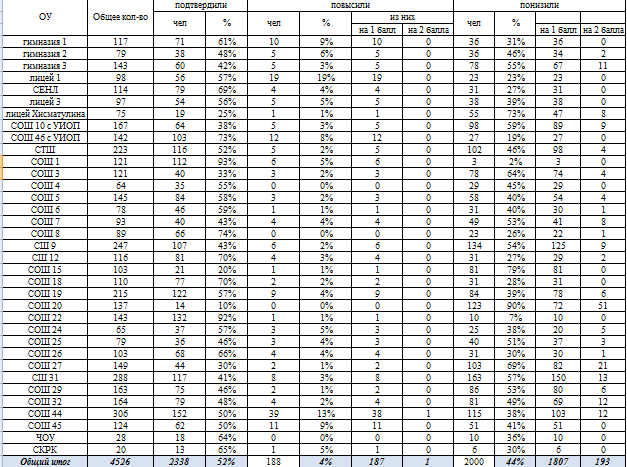 188 учащихся (4%) по результатам ВПР смогли повысить отметку, из них 1 учащийся из СОШ №45 с «3» на «5», 113 учащихся с «4» на «5. При сравнительном анализе результатов ВПР с успеваемостью можно сделать выводы:  Из числа учащихся, у которых по окончанию год была отметка «5»:- 405 участника за ВПР получили отметку «5», что составило 26% от общего числа. При этом 3 учащихся смогли набрать максимальных 32 балла за всю работу;- 179 учащихся из 22 ОУ за ВПР получили отметку «3»;- неудовлетворительный результат не продемонстрировал ни один из участников.Схема Из числа учащихся, у которых по окончанию год была отметка «4»:- 113 участников (4% от общего числа) получили отметку «5», тем самым превысили свой результат;- 1 608 учащийся (63%) по результатам ВПР подтвердили свою четвертную отметку;- 14 учащихся (0,5%) не смогли справиться с работой и получили неудовлетворительный результат.Из числа учащихся, у которых по окончанию год была отметка «3»:- 75 участников (17%) за выполнение ВПР получил отметку «5» и «4»;- 325 учащихся (73,8%) подтвердили свою четвертную отметку;- 40 учащихся не смогли справиться с работой, что составило 9,7%.При сравнительном анализе результатов ВПР с успеваемостью в разрезе ОУ можно сделать выводы:  Из числа учащихся, у которых по окончанию год была отметка «5»:- 100% учащихся из СОШ №4 и гимназии им. Св. Николая Чудотворца по результатам ВПР имеют отметку «4»;- в 11 ОУ 100% учащихся за ВПР получили отметку «4» и «5».Из числа учащихся, у которых по окончанию год была отметка «4»:- в СОШ №46 с УИОП 100% учащихся за ВПР получили отметку «5» и «4»;- в 8 ОУ 100% учащихся по результатам ВПР получили отметку «4» и «3».Таблица 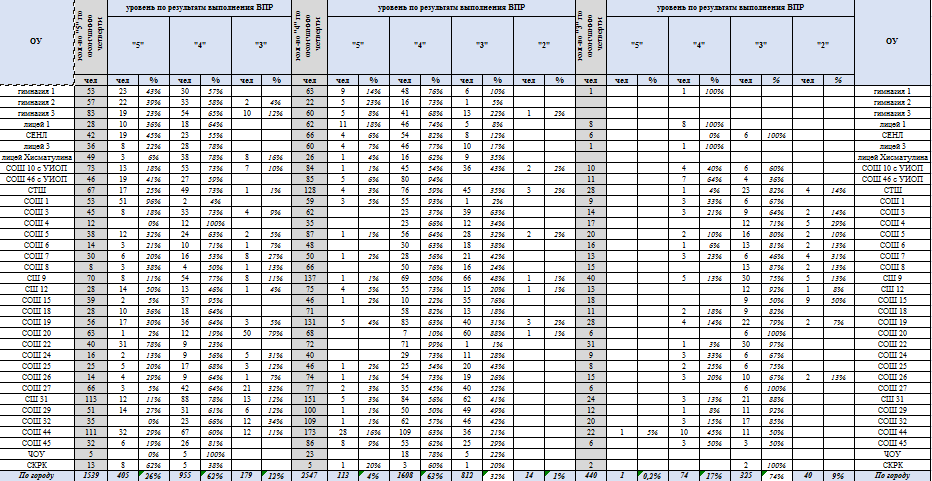 Из числа учащихся, у которых по окончанию год была отметка «3»:- в Сургутском естественно-научном, СОШ №20, №27 и Сургутском колледже русской культуры 100% учащихся по результатам ВПР получили отметку «3»;- 100% учащихся из гимназии «Лаборатория Салахова», лицее №1 и лицее №3 за ВПР получили отметку «4».Распределение тестового балла по окружающему мируВ 2020/21 учебном году средний тестовый балл по окружающему миру 20 баллов, из максимально возможных 32 баллов, что составило 62,5% выполнения.ДиаграммаДанные, представленные в диаграмме, позволяют сделать вывод, что средний тестовый балл по математике в 2020/21 учебном году по отношению к прошлому учебному году снизился на 3,7 баллов.Распределение среднего тестового балла представлено в диаграмме.Диаграмма  Наивысший средний тестовый балл продемонстрировали пятиклассники Сургутского колледжа русской культуры – 25,1 баллов, что на 5,1 балл выше городского показателя. Наименьший тестовый балл составил  13,4 баллов, который продемонстрировали учащиеся из СОШ №20. 1 316 учащихся 5-х классов выполнили менее 50% заданий проверочной работы, что составило 30% от общего числа (в 2018/19 учебном году данный показатель составлял 11%).Минимальный тестовый балл, который смог набрать пятиклассник по результатам выполнения ВПР, составил 1 балл, который набрал учащийся из СОШ №19.Таблица Максимальный балл за выполнение ВПР набрали 5 учащихся, что составило 0,1% от общего числа. При этом необходимо отметить, что все участники, набравшие максимальный балл, по окончанию год получили отметку «4» и «5».Распределение тестового балла в разрезе ОУ позволяет сделать следующие выводы:- в СОШ №15 и №20 более 10% учащихся выполнили мене 30% заданий;Таблица 45- доля учащихся, выполнивших не более 50% заданий, варьируется от 2,8% до 85,4%; - 346 учащихся выполнили более 85% заданий ВПР, что составило 7,6% от общего числа. Наибольшее количество участников, выполнивших более 85% заданий, являются учащимися СОШ №1 – 43% от общего числа.  Исходя из данных, представленных в таблице, можно сделать выводы:- 497 учащихся (11%) набрали на 1 балл более минимального балла для получения той или иной отметки. Таблица В СОШ №20 доля учащихся, набравших пограничный балл между отметкой «2» и «3», составила 9,5%. Поэлементный анализ выполнения ВПР по окружающему мируВПР по окружающему миру включала в себя 7 заданий базового уровня сложности и 3 задания – повышенного. Средний по городу процент выполнения ВПР составил 62% (2018/19 учебный год - 77%), заданий базового уровня сложности – 71% (2018/19 учебный год - 46%), повышенного – 47% (2018/19 учебный год - 69%). При рассмотрении процента выполнения ВПР по уровням сложности можно сделать выводы:-  во всех ОУ процент выполнения заданий базового уровня сложности превышает 50%;- наименьший процент выполнения заданий базового уровня сложности продемонстрировали учащиеся СОШ №20 – 57%;- в лицее №1 процент выполнения заданий базового уровня сложности составляет 85%, что является самым высоким показателем по городу.Таблица - процент выполнения заданий повышенного уровня сложности варьируется от 60% до 26%.При сравнительном анализе процента выполнения заданий учащимися города Сургут с показателями по РФ и ХМАО можно сделать вывод:- средний процент выполнения заданий базового уровня сложности учащимися города Сургут выше показателям по РФ и ХМАО.- средний процент выполнения заданий повышенного уровней сложности учащимися города Сургут ниже показателям по РФ и ХМАО.Диаграмма В 2020/21 учебном году максимальное количество баллов, которое мог набрать участник ВПР, по отношению к прошлому учебному году не поменялся, но при этом  были внесены следующие изменения в оценивании:- задание 8 в 2020/21 учебном году оценивалось по 3 критериям;- задание 9 в 2020/21 учебном году оценивалось по 1 критерию;- задание 10.2 в 2020/21 учебном году оценивалось по 3 критериям. В таблице представлены доля учащихся, справившихся с заданиями по контролируемым элементам, в сравнении с результатами выполнения аналогичных заданий ВПР за 2 прошлых учебных года. Таблица Средний процент выполнения ВПР по окружающему миру по городу Сургут составил 62,4% (по РФ – 60,5%, по ХМАО – 61,7%).При рассмотрении поэлементного анализа выполнения ВПР в сравнении с прошлыми учебными годами, необходимо отметить, что средний процент выполнения всех заданий с каждым годом снижается. На протяжении нескольких учебных лет к числу задний, которые выполняются учащимися на низком уровне (средний процент не превышает 65%), остаются заданий, которые направлены на: - умение различать в описании опыта его цель, ход опыта и выводы, умение устанавливать причинно-следственные связи этапов осуществления определенной деятельности;- умение описывать географические объекты родного края, знать животный и растительный миры своего края, называть достопримечательности своего региона. Также по результатам выполнения ВПР в 2020/21 учебном году учащимися на низком уровне (средний процент не превышает 65%), были выполнены задания, направленные на умение:- работать с географической картой/схемой, на которой должны были определить выделенную территорию, а после указать типичных ее обитателей из числа изображенных животных;- выполнять правила безопасного поведения в доме, на улице, природной среде.В таблице представлен поэлементный анализ выполнения заданий в разрезе ОУ.Таблица 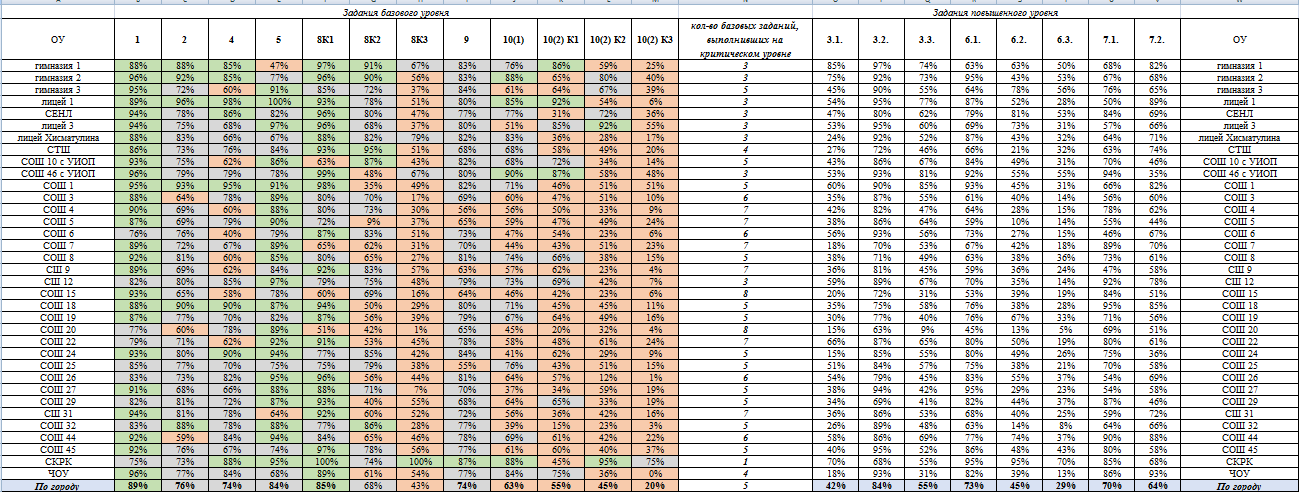 Анализируя данные, представленные на рисунке, можно сделать выводы, что в СОШ №3, 4, №5, №6, №7, СШ №9, СОШ №18, №20, №22 и СШ №31 более 50% заданий базового уровня сложности были выполнены учащимися на низком уровне.При рассмотрении сравнительного анализа поэлементного выполнения ВПР по окружающему миру учащимися города Сургута с результатами РФ и ХМАО можно сделать выводы:- средний процент 80% заданий у школьников города Сургута выше показателей по РФ; Диаграмма - средний процент 45% заданий у школьников города Сургута выше показателей по ХМАО; В целом учащиеся города Сургут выполнили проверочную работу на том же уровне, что и учащиеся Российской Федерации. Средний процент выполнения большинства заданий базового уровня находится в пределах от 70% до 90%, и только результаты выполнения задания №6.3. как по России в целом, так и по городу Сургут нельзя назвать высокими.Диаграмма Результаты Всероссийской проверочной работы по предмету «Окружающий мир» в 5-х классах показали, что уровень овладения учащимися предметными знаниями в целом находится в границах, соответствующих отметкам «хорошо» и «удовлетворительно» (87,3%). Доля учащихся, не справившихся с работой, по городу Сургуту составила 1,2%. Методические рекомендации по результатам выполнения Всероссийской проверочной работы среди учащихся 5-х классов (выпускников 4-классов 2019/20 учебного года) города Сургут по окружающему мируМАУ «Информационно-методический центр»:Изучить и проанализировать результаты ВПР среди учащихся 5 классов по окружающему миру.Довести результаты ВПР до сведения руководителей общеобразовательных учреждений.Представить результаты ВПР на заседании городского методического объединения учителей начальной школы, организовать их обсуждение, разработать рекомендации по устранению выявленных пробелов в знаниях учащихся.Включить в план методического сопровождения учителей начальных классов на 2020/21 учебный год мероприятия для педагогов по обмену опытом подготовки учащихся к ВПР по окружающему миру в условиях дистанционного обучения, применения в образовательном процессе эффективных образовательных технологий, информационно-образовательных средств, способствующих качественному усвоению учащимися учебного материала.Руководителям общеобразовательных учреждений:Проанализировать результаты ВПР по окружающему миру в сравнении с имеющимися фактическими показателями успеваемости учащихся по предмету. Рассмотреть результаты ВПР среди учащихся 5 классов по окружающему миру на педагогических совещаниях, школьных методических объединениях, акцентировать внимание педагогов на низких результатах выполнения отдельных заданий, определения причины снижения качества их выполнения и нахождения путей их предупреждения, коррекции и устранения пробелов в знаниях.Направлять педагогов на повышение квалификации по программам, нацеленным на совершенствование преподавания курса «Окружающий мир», связанного с переходом к деятельностной, личностно-ориентированной модели обучения, направленной на формирование географической культуры школьника.Заместителям руководителей общеобразовательных учреждений:Организовать работу учителей начальных классов по анализу результатов ВПР
 в 5 классах в сравнении с результатами выполнения аналогичных заданий ВПР 
за последние 3 учебных года. Поставить на контроль учебные занятия по темам, вызывающим затруднения учащихся при выполнении ВПР по окружающему миру, в том числе по темам, формирующим умения:	 различать в описании опыта его цель, ход опыта и выводы, умение устанавливать причинно-следственные связи этапов осуществления определенной деятельности; описывать географические объекты родного края, знать животный и растительный миры своего края, называть достопримечательности своего региона.  работать с географической картой/схемой, на которой должны были определить выделенную территорию, а после указать типичных ее обитателей из числа изображенных животных.Задания, направленные на формирование указанных умений, выполняются 
на низком уровне на протяжении трех учебных лет.Совершенствовать формы внутришкольного обучения и повышения квалификации учителей через организацию краткосрочных (каникулярных) проблемно-тематических, проблемно-предметных курсов, дистанционное обучение; методические семинары, семинары-практикумы; мастер-классы с привлечением учителей, демонстрирующих стабильно высокие результаты обучения и другое.Обеспечить на уровне общеобразовательного учреждения оказание адресной методической помощи учителям окружающего мира в целях повышения качества подготовки учащихся к ВПР по окружающему миру.Рассмотреть и провести детальный анализ количественных и качественных результатов ВПР по окружающему миру учащихся начальных классов на заседаниях учителей начальной школы, акцентировать внимание на причины низких показателей выполнения отдельных групп заданий и определение путей их предупреждения и коррекции. Взять на постоянный контроль состояние работы по корректировке и реализации учебных программ по преодолению отставаний в освоении материала и выполнения в полном объеме теоретической и практической части учебных программ.Оперативно информировать родителей о ходе подготовки к ВПР 
по окружающему миру, акцентируя внимание на пробелах и затруднениях учащихся в усвоении отдельных тем по предмету «Окружающий мир».Руководителям школьных методических объединений и учителям начальных классов:Провести детальный анализ результатов ВПР среди учащихся 5 классов по окружающему миру как в целом по учреждению, так и по классам и отдельным учащимся.Включить в планирование урочной деятельности с учащимися 1-4 классов текстов открытого варианта и демоверсии ВПР, что позволит организовать адресную подготовку учащихся в зависимости от имеющегося у них базового уровня подготовки и обеспечит более высокий результат для каждого ученика.Применять в образовательном процессе современные технологии, цифровые образовательные ресурсы, информационно-образовательные системы, позволяющие организовать качественное освоение учащимися учебного материала, в том числе, 
в условиях дистанционного обучения.Усилить практическую направленность в применении умений создавать и преобразовывать модели и схемы для решения задач при моделировании экспериментов, а также в работе с таблицами прогноза погоды, природных зон, их растительного и животного мира.В рамках заседаний школьных методических объединений учителей начальных классов  провести обмен опытом по подготовке к отдельным заданиям ВПР, изучить опыт работы учителей, чьи ученики показали лучшие результаты, разработать рекомендации по подготовке к выполнению отдельных заданий ВПР.Организовать взаимопосещение уроков окружающего мира учителями начальных классов с целью совместного решения в вопросах совершенствования подготовки учащихся начальных классов к проведению ВПР, начиная с 1 класса.ВыводыВо Всероссийских проверочных работах приняли участие 100% пятиклассников из 35 ОУ города Сургут:ДиаграммаПри сравнении результатов выполнения ВПР учащимися 5-х классов можно сделать следующие выводы:- средняя отметка за выполнение ВПР у пятиклассников города Сургут по всем предметам выше, чем по РФ; Диаграмма– показатель качества выполнения сургутскими школьниками ВПР по всем предметам превышает 55%;– качество выполнения ВПР учащимися города Сургут по всем предметам превышает показатели по РФ и по ХМАО;– доля сургутских учащихся, получивших неудовлетворительный результат, по всем предметам ниже показателей по РФ (на 2 – 8%), по ХМАО (на 0,2-2,2%); Таблица– средний процент выполнения заданий базового уровня сложности учащимися сургутских ОУ по всем предметам превышает 75% и превышает показатели по РФ и ХМАО;Таблица– средний процент выполнения заданий повышенного уровня сложности по русскому языку и математике учащимися города Сургут по всем предмета выше показателя по РФ и по ХМАО.Выводы:По результатам выполнения ВПР по русскому языку можно сделать следующие выводы:- средняя отметка по городу Сургуту составила 3,7 баллов, что на 0,4 балла ниже показателей прошлого учебного года- разница между индексом низких результатов и долей, не преодолевших минимальный порог, составила 7,4%;- доля учащихся, не преодолевших минимальный балловый порог, составила 5,1% (2018/19 учебный год – 0,8%). По РФ учащихся, не преодолевших минимальный балловый порог, составила 13,3% (2018/19 учебный год – 4,6%).- подтвердить свою отметку за полугодие/триместр смогли 60% учащихся;- 340 учащихся (8%) повысили свой результат, из них 334 учащихся на 1 балл и 6 учащихся на 2 балла;- 1 341 учащийся понизили свой результат, что составило 32% от общего числа участников ВПР, из них: 1 271 учащийся на 1 балл (94%), 69 учащихся на 2 балла (5%) и 1 учащийся на 3 балла;- 968 учащихся выполнили менее 50% заданий, что составило23% от общего числа (в 2018/19 учебном году данный показатель составлял 8%);- 512 участников (13%) набрали на 1 балл более минимального балла для получения той или иной отметки (4% - между «2» и «3», 5% между «3» и «4» и 4% между «4» и «5»);При рассмотрении поэлементного анализа выполнения ВПР в сравнении с прошлыми учебными годами, необходимо отметить:- на протяжении трех учебных лет к числу задний, которые выполняются учащимися на низком уровне (средний процент не превышает 65%), остаются заданий, которые направлены на: - умение распознавать и адекватно формулировать основную мысль текста в письменной форме, соблюдая нормы построения предложения и словоупотребления – средний процент выполнения составил 54% (2017/18 уч. год – 62%, 2018/19 уч. год – 64%);- адекватное понимание обучающимися письменно предъявляемой информации; умение на основе данной информации (содержание пословицы) и собственного жизненного опыта определять конкретную жизненную ситуацию для адекватной интерпретации пословицы, способность строить речевое высказывание в письменной форме: решение коммуникативной задачи и правописная грамотность. Также по результатам выполнения ВПР в 2020/21 учебном году учащимися на низком уровне (средний процент не превышает 65%), были выполнены задания, направленные на умение:- Соблюдать орфографические нормы – 57%;- Выделять предложения с однородными членами – 56%;- Делить тексты на смысловые части, составлять план текста – 61%;- Проводить морфологический разбор имен существительных по предложенному в учебнике алгоритму; оценивать правильность проведения морфологического разбора – 62%;- Проводить морфологический разбор имен прилагательных по предложенному в учебнике алгоритму, оценивать правильность проведения морфологического разбора – 64%.По результатам выполнения ВПР по математике можно сделать следующие выводы:- средняя отметка составила 3,9 баллов, что на 0,4 балла ниже показателей прошлого учебного года;- разница между индексом низких результатов и долей, не преодолевших минимальный порог, составила 4,8%;- доля учащихся, не преодолевших минимальный балловый порог, составила 3,1% (2018/19 учебный год – 0,15%). Доля учащихся по РФ, не преодолевших минимальный балловый порог, составила 7% (2018/19 учебный год – 2,4%);- подтвердить свою отметку за полугодие/триместр смогли 60% учащихся;- 1 166 учащийся понизили свой результат, что составило 26% от общего числа участников ВПР, из них: 1 100 учащихся на 1 балл (94%), 63 учащихся на 2 балла (5%) и 3 учащихся на 2 балла;- 656 учащихся (15%) повысили свой результат, из них 634 учащихся на 1 балл и 22 учащихся на 2 балла. - 1 332 учащихся 5-х классов выполнили менее 50% заданий проверочной работы, что составило 29,6% от общего числа (в 2018/19 учебном году данный показатель составлял 8%);- 854 учащийся (20%) набрали на 1 балл более минимального балла для получения той или иной отметки. При рассмотрении поэлементного анализа выполнения ВПР необходимо отметить, что средний процент выполнения заданий базового и повышенного уровней сложности учащимися города Сургут выше показателям по РФ и ХМАО.На протяжении трех учебных лет к числу задний, которые выполняются учащимися на низком уровне (средний процент не превышает 65%), остаются заданий, которые направлены на: - умение выполнять построение геометрических фигур с заданными измерениями (отрезок, квадрат, прямоугольник) с помощью линейки, угольника;- умение читать, записывать и сравнивать величины, используя основные единицы измерения величин и соотношения между ними; решать задачи в три-четыре действия;- умение интерпретировать информацию, полученную при проведении несложных исследований (объяснять, сравнивать и обобщать данные, делать выводы и прогнозы);-  умение собирать, представлять, интерпретировать информацию.Также по результатам выполнения ВПР в 2020/21 учебном году учащимися на низком уровне (средний процент не превышает 65%), были выполнены задания, направленные на умение:- читать, записывать и сравнивать величин, используя основные единицы измерения величин и соотношения между ними; выделять неизвестный компонент арифметического действия и находить его значение; решать арифметическим способом (в одно-два действия) учебные задачи и задачи, связанные с повседневной жизнью;- вычислять периметр треугольника, прямоугольника и квадрата, площадь прямоугольника и квадрата;- выполнять письменно действия с многозначными числами (сложение, вычитание, умножение и деление на однозначное, двузначные числа в пределах 10 000) с использованием таблиц сложения и умножения чисел, алгоритмов письменных арифметических действий (в том числе деления с остатком).По результатам выполнения ВПР по окружающему миру можно сделать следующие выводы:- средняя отметка составила 3,7 баллов, что на 0,4 балла ниже показателя 2018/19 учебного года;- доля учащихся, не преодолевших минимальный балловый порог, составила 98,8% (2018/19 учебный год – 0 %);- качество выполнения ВПР по окружающему миру участниками города Сургута, выше показателей РФ и ХМАО и составляет 69,7% (по РФ – 65,1%, по ХМАО – 68,6%);- подтвердить свою отметку за год смогли 2 338 учащихся, что составило 52% от общего числа;- понизили свой результат 2 000 обучающихся (44%), из них 179 учащихся с «5» на «3» и 14 учащихся с «4» на «2»;- 1 316 учащихся 5-х классов выполнили менее 50% заданий проверочной работы, что составило 30% от общего числа (в 2018/19 учебном году данный показатель составлял 11%);- 497 учащихся (11%) набрали на 1 балл более минимального балла для получения той или иной отметки;При рассмотрении поэлементного анализа выполнения ВПР в сравнении с прошлыми учебными годами, необходимо отметить, что на протяжении нескольких учебных лет к числу задний, которые выполняются учащимися на низком уровне (средний процент не превышает 65%), остаются заданий, которые направлены на: - умение различать в описании опыта его цель, ход опыта и выводы, умение устанавливать причинно-следственные связи этапов осуществления определенной деятельности;- умение описывать географические объекты родного края, знать животный и растительный миры своего края, называть достопримечательности своего региона. Также по результатам выполнения ВПР в 2020/21 учебном году учащимися на низком уровне (средний процент не превышает 65%), были выполнены задания, направленные на умение:- работать с географической картой/схемой, на которой должны были определить выделенную территорию, а после указать типичных ее обитателей из числа изображенных животных;- выполнять правила безопасного поведения в доме, на улице, природной среде. ОООбразовательная организацияРФРоссийская ФедерацияХМАОХанты-мансийский автономный округ - ЮграВПРВсероссийская проверочная работыКИМКонтрольно-измерительные материалыФГОСФедеральный государственный стандартСОШСредняя общеобразовательная школаСШСредняя школаУИОПУглубленное изучение отдельных предметовГимназия №1 / гимназия «Лаборатория Салахова»Муниципальное бюджетное общеобразовательное учреждение гимназия «Лаборатория Салахова»гимназия №3 / гимназия им. Ф.К. СалмановаМуниципальное бюджетное общеобразовательное учреждение гимназия во имяФ.К. СалмановаСЕНЛ / лицей №2  Муниципальное бюджетное общеобразовательное учреждение Сургутский естественно-научный лицейЛицей им. генерал-майора Хисматулина В.И.Муниципальное бюджетное общеобразовательное учреждение лицей имени генерал-майора Хисматулина Василия ИвановичаСТШМуниципальное бюджетное общеобразовательное учреждение «Сургутская технологическая школа»СОШ №10 с УИОПМуниципальное бюджетное общеобразовательное учреждение средняя общеобразовательная школа №10 с углубленным изучением отдельных предметовСОШ №46 с УИОПМуниципальное бюджетное общеобразовательное учреждение средняя общеобразовательная школа №46 с углубленным изучением предметовСОШ №8Муниципальное бюджетное общеобразовательное учреждение средняя общеобразовательная школа №8 имени А.Н. СибирцеваСОШ №18Муниципальное бюджетное общеобразовательное учреждение средняя общеобразовательная школа №18 имени Виталия Яковлевича АлексееваСОШ №22Муниципальное бюджетное общеобразовательное учреждение средняя общеобразовательная школа №22 имени Геннадия Федотовича ПономареваЧОУЧастное образовательное учреждение гимназия во имя Святителя Николая ЧудотворцаСКРКБюджетное профессиональное образовательное учреждение Ханты-Мансийского автономного округа – Югры «Сургутский колледж русской культуры имени А.С. Знаменского№ задания в ВПРПроверяемые уменияУровень сложностиМаксимальный балл1Писать под диктовку тексты в соответствии с изученными правилами правописанияПисать под диктовку тексты в соответствии с изученными правилами правописанияПисать под диктовку тексты в соответствии с изученными правилами правописанияК1Соблюдение орфографических нормБ4К2Соблюдение пунктуационных нормБ32Выделять предложения с однородными членами Б33.1.Находить главные и второстепенные (без деления на виды) члены предложения Б13.2.Распознавать грамматические признаки слов; с учетом совокупности выявленных признаковБ34Соблюдать нормы русского литературного языка в собственной речи и оценивать соблюдение этих норм в речи собеседниковБ25Характеризовать звуки русского языка: согласные звонкие/глухие Б16Определять тему и главную мысль текста Б27Делить тексты на смысловые части, составлять план текста Б38Задавать вопросы по содержанию текста и отвечать на них, подтверждая ответ примерами из текста Б29Определять значение слова по тексту Б110Подбирать синонимы для устранения повторов в тексте Б111Находить в словах с однозначно выделяемыми морфемами окончание, корень, приставку, суффикс Б212.1.Распознавать грамматические признаки слов, с учетом совокупности выявленных признаков относить слова к определенной группе основных частей речи (существительное)П112.2. Проводить морфологический разбор имен существительных по предложенному в учебнике алгоритму; оценивать правильность проведения морфологического разбораП213.1.Распознавать грамматические признаки слов, с учетом совокупности выявленных признаков относить слова к определенной группе основных частей речи(прилагательное)П113.2. Проводить морфологический разбор имен прилагательных по предложенному в учебнике алгоритму, оценивать правильность проведения морфологического разбора П214.Распознавать грамматические признаки слов, с учетом совокупности выявленных признаков относить слова к определенной группе основных частей речи (глагол)Б115.1.Решение коммуникативной задачиБ215.2.Правописная грамотностьБ1Общее количество заданий – 15 заданий: 13 заданий базового уровня сложности, 2 – повышенногоОбщее количество баллов – 38 баллов: 32 балла – за задания базового уровня сложности, 6 баллов – за повышенного уровня сложности. Общее количество заданий – 15 заданий: 13 заданий базового уровня сложности, 2 – повышенногоОбщее количество баллов – 38 баллов: 32 балла – за задания базового уровня сложности, 6 баллов – за повышенного уровня сложности. Общее количество заданий – 15 заданий: 13 заданий базового уровня сложности, 2 – повышенногоОбщее количество баллов – 38 баллов: 32 балла – за задания базового уровня сложности, 6 баллов – за повышенного уровня сложности. Общее количество заданий – 15 заданий: 13 заданий базового уровня сложности, 2 – повышенногоОбщее количество баллов – 38 баллов: 32 балла – за задания базового уровня сложности, 6 баллов – за повышенного уровня сложности. Отметка по пятибалльной шкалеПервичные баллы% выполненных заданийУровень выполнения«2»от 0 до 13 балловменее 35%Критический уровень«3»от 14 до 23 баллаот 35% до 60%Низкий уровень«4»от 24 до 32 балловот 61% до 84%Средний уровень«5»от 33 до 38 балловот 85% и болееВысокий уровеньОУКол-во учащихся, принявших участие в ВПРПродолжили обучение в ОУПродолжили обучение в ОУПрибыли в ОУПрибыли в ОУВыбыли из ОУВыбыли из ОУОУчел.чел.%чел.%чел.%гимназия 1115115100%00%43%гимназия 2806075%2025%34%гимназия 314512788%1812%107%лицей 11007575%2525%00%СЕНЛ1099789%1211%22%лицей 3784963%2937%34%лицей Хисматулина680%68100%0%СОШ 10 с УИОП14913591%149%43%СОШ 46 с УИОП1288869%4031%43%СТШ22021799%31%63%СОШ 112411190%1310%3528%СОШ 3484390%510%613%СОШ 47373100%00%710%СОШ 512111898%32%4134%СОШ 6685784%1116%11%СОШ 7967780%1920%44%СОШ 8929199%11%11%СШ 924022393%177%94%СШ 12938996%44%89%СОШ 151059389%1211%11%СОШ 18625894%46%46%СОШ 1916015295%85%2415%СОШ 2012611692%108%22%СОШ 2213912993%107%75%СОШ 24292690%310%517%СОШ 25917481%1719%44%СОШ 26878193%67%910%СОШ 271470%147100%0%СОШ 2916315193%127%53%СШ 3126721982%4818%31%СОШ 3212910178%2822%54%СОШ 4430618360%12340%145%СОШ 4519618494%126%84%ЧОУ300%13%13%СКРК180%16%ДГ96100%НШ 3077100%НПГ177100%НШ 43152100%По городу4 2023 41281%74318%74318%Учебный годДоля учащихся, преодолевших минимальный порогКачество знанийСредний первичный баллСредняя отметка2016/17 уч.год99%83%29,34,12017/18 уч.год99,6%83%29,34,22018/19 уч.год99,2%78%28,44,12020/21 уч.год (осень)94,9%59%24,33,7ОУиндекс низких результатовИз них, доля, не преодолевших минимальный балл"группа риска"гимназия 10,9%0,9%0,0%гимназия 23,8%0,0%-3,8%гимназия 32,1%1,4%-0,7%лицей 13,0%0,0%-3,0%СЕНЛ0,9%0,0%-0,9%лицей 31,3%0,0%-1,3%лицей Хисматулина4,4%0,0%-4,4%СОШ 10 с УИОП10,1%4,7%-5,4%СОШ 46 с УИОП1,6%0,8%-0,8%СТШ13,2%10,5%-2,7%СОШ 14,8%0,0%-4,8%СОШ 30,0%0,0%0,0%СОШ 417,8%13,7%-4,1%СОШ 528,1%18,2%-9,9%СОШ 610,3%5,9%-4,4%СОШ 713,5%9,4%-4,2%СОШ 810,9%7,6%-3,3%СШ 917,1%3,8%-13,3%СШ 1216,1%6,5%-9,7%СОШ 1518,1%9,5%-8,6%СОШ 186,5%0,0%-6,5%СОШ 1921,9%15,6%-6,3%СОШ 2023,0%0,0%-23,0%СОШ 2212,2%0,0%-12,2%СОШ 2413,8%13,8%0,0%СОШ 2533,0%16,5%-16,5%СОШ 2624,1%4,6%-19,5%СОШ 2717,0%11,6%-5,4%СОШ 297,4%5,5%-1,8%СШ 3112,4%0,0%-12,4%СОШ 3221,7%0,8%-20,9%СОШ 449,2%0,0%-9,2%СОШ 4516,3%12,8%-3,6%ЧОУ13,3%10,0%-3,3%СКРК11,1%0,0%-11,1%По городу12,4%5,1%-7,4%По РФПо РФПо РФПо РФПо РФПо РФПо РФУчебный год / Отметка за ВПР2017/18 уч. год2018/19 уч. год2020/21 уч. год (осень)динамика по отношению к 2017/18динамика по отношению к 2018/19"2"4,6%4,6%13,3%8,7%8,7%"3"25,1%25,8%36,1%11,0%10,3%"4"46,8%46,9%40,2%-6,6%-6,7%"5"23,5%22,7%10,4%-13,1%-12,3%По ХМАОПо ХМАОПо ХМАОПо ХМАОПо ХМАОПо ХМАОПо ХМАОУчебный год / Отметка за ВПР2017/18 уч. год2018/19 уч. год2020/21 уч. год (осень)динамика по отношению к 2017/18динамика по отношению к 2018/19"2"1,5%1,8%7,4%5,9%5,6%"3"21,4%25,3%38,1%16,7%12,8%"4"49,5%49,3%44,2%-5,3%-5,1%"5"27,6%23,6%10,3%-17,3%-13,3%По городу СургутПо городу СургутПо городу СургутПо городу СургутПо городу СургутПо городу СургутПо городу СургутУчебный год / Отметка за ВПР2017/18 уч. год2018/19 уч. год2020/21 уч. год (осень)динамика по отношению к 2017/18динамика по отношению к 2018/19"2"0,4%0,8%5,1%4,7%4,3%"3"17,0%20,9%36,1%19,1%15,3%"4"50,0%50,8%46,8%-3,2%-4,0%"5"33,0%27,5%11,9%-21,1%-15,6%ОУкол-во участников55443322Качество выполненияОУкол-во участниковчел.%чел.%чел.%чел.%Качество выполнениягимназия 11151614%7061%2824%11%75%гимназия 2803949%3443%79%0%91%гимназия 31453021%8357%3021%21%78%лицей 11001313%6767%2020%0%80%СЕНЛ1092927%6963%1110%0%90%лицей 3783444%3950%56%0%94%лицей Хисматулина6869%4059%2232%0%68%СОШ 10 с УИОП1491611%7852%4832%75%63%СОШ 46 с УИОП1281915%9070%1814%11%85%СТШ220167%8940%9242%2310%48%СОШ 11242419%6855%3226%0%74%СОШ 3481531%2246%1123%0%77%СОШ 47323%2534%3649%1014%37%СОШ 512122%4537%5243%2218%39%СОШ 66823%3957%2334%46%60%СОШ 7962122%3941%2728%99%63%СОШ 89211%4448%4043%78%49%СШ 9240156%10443%11247%94%50%СШ 12931415%3841%3538%66%56%СОШ 1510544%4038%5149%1010%42%СОШ 186235%2337%3658%0%42%СОШ 191602113%6440%5031%2516%53%СОШ 2012654%4032%8164%0%36%СОШ 22139129%5137%7655%0%45%СОШ 2429310%1655%621%414%66%СОШ 259155%2224%4954%1516%30%СОШ 268733%2832%5260%45%36%СОШ 27147107%4430%7652%1712%37%СОШ 291632918%8854%3723%96%72%СШ 312673212%13049%10539%0%61%СОШ 3212997%5240%6752%11%47%СОШ 443063311%17758%9631%0%69%СОШ 45196126%8945%7036%2513%52%ЧОУ3027%1137%1447%310%43%СКРК18422%1056%422%0%78%По городу4 20250112%1 96847%1 51936%2145%59%ОУкол-во участников55443322Качество выполненияОУкол-во участниковчел.%чел.%чел.%чел.%Качество выполнениягимназия 11151614%7061%2824%11%75%гимназия 2803949%3443%79%0%91%гимназия 31453021%8357%3021%21%78%лицей 11001313%6767%2020%0%80%СЕНЛ1092927%6963%1110%0%90%лицей 3783444%3950%56%0%94%лицей Хисматулина6869%4059%2232%0%68%СОШ 10 с УИОП1491611%7852%4832%75%63%СОШ 46 с УИОП1281915%9070%1814%11%85%СТШ220167%8940%9242%2310%48%СОШ 11242419%6855%3226%0%74%СОШ 3481531%2246%1123%0%77%СОШ 47323%2534%3649%1014%37%СОШ 512122%4537%5243%2218%39%СОШ 66823%3957%2334%46%60%СОШ 7962122%3941%2728%99%63%СОШ 89211%4448%4043%78%49%СШ 9240156%10443%11247%94%50%СШ 12931415%3841%3538%66%56%СОШ 1510544%4038%5149%1010%42%СОШ 186235%2337%3658%0%42%СОШ 191602113%6440%5031%2516%53%СОШ 2012654%4032%8164%0%36%СОШ 22139129%5137%7655%0%45%СОШ 2429310%1655%621%414%66%СОШ 259155%2224%4954%1516%30%СОШ 268733%2832%5260%45%36%СОШ 27147107%4430%7652%1712%37%СОШ 291632918%8854%3723%96%72%СШ 312673212%13049%10539%0%61%СОШ 3212997%5240%6752%11%47%СОШ 443063311%17758%9631%0%69%СОШ 45196126%8945%7036%2513%52%ЧОУ3027%1137%1447%310%43%СКРК18422%1056%422%0%78%По городу4 20250112%1 96847%1 51936%2145%59%ОУкол-во учащихся, продемонстрировавших неудовлетворительный результатиз них:из них:из них:из них:ОУкол-во учащихся, продемонстрировавших неудовлетворительный результатприбылиприбыливыбыливыбылигимназия 1100%1100%гимназия 3200%2100%СОШ 10 с УИОП700%7100%СОШ 46 с УИОП11100%00%СТШ23313%2087%СОШ 41000%10100%СОШ 52200%22100%СОШ 64250%250%СОШ 79222%778%СОШ 87114%686%СШ 9900%9100%СШ 126117%583%СОШ 1510110%990%СОШ 1925312%2288%СОШ 244125%375%СОШ 2515533%1067%СОШ 264250%250%СОШ 271717100%00%СОШ 299333%667%СОШ 32100%1100%СОШ 452514%2496%ЧОУ300%3100%Общее кол-во2144320%17180%отметкаконец годконец годпо результатам ВПРпо результатам ВПР"5"69517%50112%"4"2 43558%1 96847%"3"1 06925%1 51936%«2»30,1%2145%ВСЕГО4 2024 202Процент выполненияБаллыКол-во человек% от общего числаменее 35%030,1%менее 35%230,1%менее 35%350,1%менее 35%4120,3%менее 35%5130,3%менее 35%6210,5%менее 35%7210,5%менее 35%8210,5%менее 35%9220,5%менее 35%10190,5%менее 35%11250,6%от 36% до 49%12250,6%от 36% до 49%13240,6%от 36% до 49%141533,6%от 36% до 49%151563,7%от 36% до 49%161694,0%от 36% до 49%171293,1%от 36% до 49%181473,5%ВСЕГО менее 50%ВСЕГО менее 50%96823,0%от 50% до 84%191303,1%от 50% до 84%201583,8%от 50% до 84%211573,7%от 50% до 84%221664,0%от 50% до 84%231543,7%от 50% до 84%242064,9%от 50% до 84%252696,4%от 50% до 84%262666,3%от 50% до 84%272295,4%от 50% до 84%282275,4%от 50% до 84%291844,4%от 50% до 84%302034,8%от 50% до 84%312024,8%от 50% до 84%321824,3%от 50% до 84%331533,6%от 50% до 84%341172,8%от 85% и более351072,5%от 85% и более36741,8%от 85% и более37360,9%от 85% и более38140,3%ВСЕГО более 50%ВСЕГО более 50%3 23477,0%ОУПроцент выполнения ВПРПроцент выполнения ВПРПроцент выполнения ВПРПроцент выполнения ВПРПроцент выполнения ВПРОУменее 35%от 35% до 49%менее 50%от 50% до 84%от 85% и болеегимназия 10,0%7,6%8%86,6%5,9%гимназия 20,0%4,8%5%60,3%34,9%гимназия 30,7%5,8%7%81,0%12,4%лицей 10,0%4,0%4%90,7%5,3%СЕНЛ1,0%2,0%3%81,8%15,2%лицей 30,0%1,9%2%75,0%23,1%СОШ 10 с УИОП2,9%14,4%17%81,3%1,4%СОШ 46 с УИОП0,0%2,2%2%92,4%5,4%СТШ6,3%21,1%27%69,1%3,6%СОШ 12,1%18,5%21%66,4%13,0%СОШ 32,0%10,2%12%63,3%24,5%СОШ 411,3%23,8%35%63,8%1,3%СОШ 511,3%25,8%37%59,7%3,1%СОШ 60,0%12,1%12%84,5%3,4%СОШ 76,2%16,0%22%69,1%8,6%СОШ 86,5%17,4%24%76,1%0,0%СШ 92,6%27,6%30%67,2%2,6%СШ 125,2%19,6%25%71,1%4,1%СОШ 158,5%33,0%41%58,5%0,0%СОШ 180,0%30,6%31%66,1%3,2%СОШ 199,1%15,9%25%70,5%4,5%СОШ 200,0%43,2%43%55,1%1,7%СОШ 220,7%26,5%27%69,1%3,7%СОШ 246,5%6,5%13%83,9%3,2%СОШ 2514,1%32,1%46%52,6%1,3%СОШ 262,2%25,6%28%70,0%2,2%СОШ 292,6%10,3%13%75,6%11,5%СШ 310,0%27,5%27%70,3%2,3%СОШ 320,9%26,4%27%68,9%3,8%СОШ 440,5%17,8%18%76,6%5,1%СОШ 459,9%16,1%26%72,4%1,6%НШ 302,6%28,6%31%67,5%1,3%НПГ7,3%23,7%31%67,2%1,7%НШ 430,0%11,2%11%80,3%8,6%СКРК0,0%15,8%16%78,9%5,3%ЧОУ10,0%13,3%23%76,7%0,0%ДГ9,4%24,0%33%62,5%4,2%по городу3,9%19,1%23%71,5%5,5%ОУпограничный балл между "2" и "3"пограничный балл между "3" и "4"пограничный балл между "4" и "5"гимназия 10%9%3%гимназия 20%1%15%гимназия 31%6%2%лицей 10%9%8%СЕНЛ1%3%6%лицей 30%0%10%лицей Хисматулина1%4%1%СОШ 10 с УИОП1%7%5%СОШ 46 с УИОП0%5%8%СТШ1%5%2%СОШ 10%0%0%СОШ 30%6%4%СОШ 41%1%1%СОШ 54%2%1%СОШ 63%4%0%СОШ 71%5%6%СОШ 81%2%1%СШ 95%4%2%СШ 125%2%6%СОШ 152%0%0%СОШ 182%2%2%СОШ 194%6%3%СОШ 2016%5%2%СОШ 221%1%1%СОШ 240%3%7%СОШ 2511%2%4%СОШ 267%6%1%СОШ 271%6%5%СОШ 291%4%2%СШ 3110%10%5%СОШ 3214%5%2%СОШ 446%8%5%СОШ 452%7%3%ЧОУ0%7%3%СКРК11%0%11%По городу4%5%4%ОУ% выполнения ВПР% выполнения базового уровня% выполнения повышенного уровнягимназия 170%68%83%гимназия 281%81%84%гимназия 373%73%71%лицей 172%72%72%СЕНЛ78%77%82%лицей 381%79%89%СОШ 10 с УИОП65%65%61%СОШ 46 с УИОП74%74%74%СТШ60%60%63%СОШ 168%68%67%СОШ 375%77%63%СОШ 456%57%53%СОШ 557%58%50%СОШ 668%68%64%СОШ 766%67%63%СОШ 860%61%58%СШ 960%61%57%СШ 1264%64%65%СОШ 1556%58%40%СОШ 1860%60%62%СОШ 1962%64%54%СОШ 2056%59%40%СОШ 2260%61%54%СОШ 2466%68%59%СОШ 2552%51%54%СОШ 2658%58%59%СОШ 2970%70%73%СШ 3163%62%66%СОШ 3262%62%62%СОШ 4466%65%73%СОШ 4559%60%57%НШ 3059%60%53%НШ Прогимназия59%60%50%НШ Перспектива70%70%73%СКРК72%73%63%ЧОУ59%60%52%ДГ58%59%54%По городу64%64%62%ОУ% выполнения ВПР% выполнения базового уровня% выполнения повышенного уровнягимназия 170%68%83%гимназия 281%81%84%гимназия 373%73%72%лицей 171%72%67%СЕНЛ79%78%83%лицей 382%81%89%лицей Хисматулина68%67%73%СОШ 10 с УИОП66%67%63%СОШ 46 с УИОП73%73%73%СТШ59%59%61%СОШ 170%70%68%СОШ 375%77%65%СОШ 455%56%52%СОШ 552%54%44%СОШ 665%66%58%СОШ 766%67%61%СОШ 860%60%57%СШ 960%61%57%СШ 1263%63%64%СОШ 1556%59%40%СОШ 1860%60%61%СОШ 1960%62%49%СОШ 2056%59%39%СОШ 2260%61%53%СОШ 2465%66%55%СОШ 2551%50%52%СОШ 2657%57%58%СОШ 2756%58%47%СОШ 2969%68%72%СШ 3163%63%66%СОШ 3260%60%61%СОШ 4466%65%72%СОШ 4559%60%57%СКРК71%73%63%ЧОУ58%59%51%По городу64%64%62%№ задания в ВПРПроверяемые умения2017/18 уч. год2018/19 уч. год2020/21 уч. год (осень)Динамика по отношению к 201/18 уч. годуДинамика по отношению к 2018/19 уч. годуК1Соблюдение орфографических норм70%67%57%-13%-10%К2Соблюдение пунктуационных норм93%91%84%-9%-7%2Выделять предложения с однородными членами 80%77%56%-24%-21%3.1.Находить главные и второстепенные (без деления на виды) члены предложения 96%91%81%-15%-10%3.2.Распознавать грамматические признаки слов; с учетом совокупности выявленных признаков91%88%73%-18%-15%4Соблюдать нормы русского литературного языка в собственной речи и оценивать соблюдение этих норм в речи собеседников89%84%76%-13%-8%5Характеризовать звуки русского языка: согласные звонкие/глухие 78%87%74%-4%-14%6Определять тему и главную мысль текста 62%64%54%-8%-9%7Делить тексты на смысловые части, составлять план текста 68%68%61%-7%-7%8Задавать вопросы по содержанию текста и отвечать на них, подтверждая ответ примерами из текста 77%73%67%-10%-6%9Определять значение слова по тексту 87%76%72%-15%-4%10Подбирать синонимы для устранения повторов в тексте 82%74%68%-14%-6%11Находить в словах с однозначно выделяемыми морфемами окончание, корень, приставку, суффикс 75%75%64%-11%-11%12.1.Распознавать грамматические признаки слов, с учетом совокупности выявленных признаков относить слова к определенной группе основных частей речи (существительное)81%77%74%-7%-3%12.2.Проводить морфологический разбор имен существительных по предложенному в учебнике алгоритму; оценивать правильность проведения морфологического разбора78%75%62%-16%-13%13.1.Распознавать грамматические признаки слов, с учетом совокупности выявленных признаков относить слова к определенной группе основных частей речи (прилагательное)80%76%68%-12%-8%13.2.Проводить морфологический разбор имен прилагательных по предложенному в учебнике алгоритму, оценивать правильность проведения морфологического разбора 76%69%54%-22%-15%14Распознавать грамматические признаки слов, с учетом совокупности выявленных признаков относить слова к определенной группе основных частей речи (глагол)90%89%81%-9%-8%15.1.Решение коммуникативной задачи52%52%36%-16%-16%15.2.Правописная грамотность49%44%32%-17%-11%№ заданияПроверяемое умениеУровень сложностиМаксимальный балл1Выполнять устно сложение, вычитание, умножение и деление однозначных, двузначных и трехзначных чисел в случаях, сводимых к действиям в пределах 100 (в том числе с нулем и числом 1)Б12Вычислять значение числового выражения (содержащего два-три арифметических действия, со скобками и без скобок)Б13Решать арифметическим способом (в одно-два действия) учебные задачи и задачи, связанные с повседневной жизньюБ24Читать, записывать и сравнивать величин, используя основные единицы измерения величин и соотношения между ними; выделять неизвестный компонент арифметического действия и находить его значение; решать арифметическим способом (в одно-два действия) учебные задачи и задачи, связанные с повседневной жизньюБ15.1.Вычислять периметр треугольника, прямоугольника и квадрата, площадь прямоугольника и квадратаБ15.2.Выполнять построение геометрических фигур с заданными измерениями (отрезок, квадрат, прямоугольник) с помощью линейки, угольникаБ16.1.Читать несложные готовые таблицыБ16.2.Сравнивать и обобщать информацию, представленную в строках и столбцах несложных таблиц и диаграммБ17Выполнять письменно действия с многозначными числами (сложение, вычитание, умножение и деление на однозначное, двузначное числа в пределах 10 000) с использованием таблиц сложения и умножения чисел, алгоритмов письменных арифметических действий (в том числе деления с остатком)Б18Читать, записывать и сравнивать величины, используя основные единицы измерения величин и соотношения между ними; решать задачи в три-четыре действияБ29.1.Интерпретировать информацию, полученную при проведении несложных исследований (объяснять, сравнивать и обобщать данные, делать выводы и прогнозы)Б19.2.Интерпретировать информацию, полученную при проведении несложных исследований (объяснять, сравнивать и обобщать данные, делать выводы и прогнозы)Б110Собирать, представлять, интерпретировать информациюП211Описывать взаимное расположение предметов в пространстве и на плоскостиБ212Решать задачи в три - четыре действияП2Общее количество баллов – 20 баллов, из них Базовый уровень – 16 баллов, Повышенный уровень – 4 баллаОбщее количество баллов – 20 баллов, из них Базовый уровень – 16 баллов, Повышенный уровень – 4 баллаОбщее количество баллов – 20 баллов, из них Базовый уровень – 16 баллов, Повышенный уровень – 4 баллаОбщее количество баллов – 20 баллов, из них Базовый уровень – 16 баллов, Повышенный уровень – 4 баллаОтметка по пятибалльной шкалеПервичные баллы% выполненных заданийУровень выполнения«2»от 0 до 5 балловменее 30%Критический уровень«3»от 6 до 9 балловот 30% до 45%Низкий уровень«4»от 10 до 14 балловот 50% до 70%Средний уровень«5»от 15 до 20 балловболее 75%Высокий уровеньОУКол-во учащихся, принявших участие в ВПРПродолжили обучение в ОУПродолжили обучение в ОУПрибыли в ОУПрибыли в ОУВыбыли из ОУВыбыли из ОУОУчел.чел.%чел.%чел.%гимназия 1116116100%00%43%гимназия 2785672%2228%34%гимназия 314813088%1812%117%лицей 11007575%2525%00%СЕНЛ11210089%1211%22%лицей 3955861%3739%44%лицей Хисматулина7400%74100%5%СОШ 10 с УИОП15714391%149%43%СОШ 46 с УИОП1459868%4732%46%СТШ22422199%31%817%СОШ 112711389%1411%396%СОШ 3252288%312%748%СОШ 47676100%00%1276%СОШ 513012798%32%583%СОШ 6664162%2538%43%СОШ 7887080%1820%21%СОШ 8747399%11%112%СШ 925523994%166%94%СШ 1210810294%66%91%СОШ 151129988%1312%14%СОШ 1811310694%76%521%СОШ 1918517293%137%241%СОШ 2013612592%118%25%СОШ 2214713693%117%74%СОШ 24676090%710%67%СОШ 25917481%1719%510%СОШ 2611510692%98%94%СОШ 2715500%155100%3%СОШ 2916315293%117%52%СШ 3129323480%5920%56%СОШ 3216411268%5232%45%СОШ 4430618259%12441%1734%СОШ 4521019794%136%990%СКРК2020100%0104790%ЧОУ302893%27%1903%ДГ158100%НШ 301100%НПГ1100%НШ 43108100%По городу4 5053 66381%84219%84219%Учебный годДоля учащихся, преодолевших минимальный порогКачество знанийСредний первичный баллСредняя отметка2016/17 уч.год99,5085,512,94,42017/18 уч.год99,98913,44,52018/19 уч.год99,88613,64,32020/21 уч.год (осень)96,97011,63,9ОУиндекс низких результатовИз них, доля, не преодолевших минимальный балл"группа риска"гимназия 10,9%0,9%0,0%гимназия 20,0%0,0%0,0%гимназия 30,0%0,7%-0,7%лицей 10,0%0,0%0,0%СЕНЛ0,0%0,0%0,0%лицей 30,0%2,1%-2,1%лицей Хисматулина0,0%1,4%-1,4%СОШ 10 с УИОП3,8%3,8%0,0%СОШ 46 с УИОП0,7%0,7%0,0%СТШ6,7%8,5%-1,8%СОШ 10,0%0,0%0,0%СОШ 30,0%12,0%-12,0%СОШ 46,6%11,8%-5,3%СОШ 58,5%13,1%-4,6%СОШ 67,6%15,2%-7,6%СОШ 710,2%14,8%-4,5%СОШ 810,8%20,3%-9,5%СШ 93,1%15,3%-12,2%СШ 1213,9%17,6%-3,7%СОШ 155,4%8,9%-3,6%СОШ 180,0%0,0%0,0%СОШ 195,4%10,8%-5,4%СОШ 202,2%14,7%-12,5%СОШ 220,0%0,0%0,0%СОШ 2411,9%14,9%-3,0%СОШ 252,2%28,6%-26,4%СОШ 264,3%8,7%-4,3%СОШ 275,2%5,2%0,0%СОШ 295,5%9,8%-4,3%СШ 310,0%8,5%-8,5%СОШ 320,0%18,3%-18,3%СОШ 440,0%1,6%-1,6%СОШ 452,9%9,5%-6,7%СКРК0,0%0,0%0,0%ЧОУ0,0%0,0%0,0%По городу3,1%7,9%-4,8%По РФПо РФПо РФПо РФПо РФПо РФПо РФУчебный год / Отметка за ВПР2017/18 уч. год2018/19 уч. год2020/21 уч. год (осень)динамика по отношению к 2017/18динамика по отношению к 2018/19"2"1,9%2,4%7,0%5,1%4,6%"3"20,0%18,6%27,1%7,1%8,5%"4"30,1%43,5%44,0%13,9%0,5%"5"48,0%35,5%21,7%-26,3%-13,8%По ХМАОПо ХМАОПо ХМАОПо ХМАОПо ХМАОПо ХМАОПо ХМАОУчебный год / Отметка за ВПР2017/18 уч. год2018/19 уч. год2020/21 уч. год (осень)динамика по отношению к 2017/18динамика по отношению к 2018/19"2"0,6%1,1%4,0%3,4%2,9%"3"17,0%18,7%27,4%10,4%8,7%"4"30,3%46,0%47,0%16,7%1,0%"5"52,1%34,0%21,7%-30,4%-12,3%По городу СургутПо городу СургутПо городу СургутПо городу СургутПо городу СургутПо городу СургутПо городу СургутУчебный год / Отметка за ВПР2017/18 уч. год2018/19 уч. год2020/21 уч. год (осень)динамика по отношению к 2017/18динамика по отношению к 2018/19"2"0,05%0,15%3,1%3,1%3,0%"3"11%13,5%26,4%15,4%12,9%"4"28%45%47,5%19,5%2,5%"5"61%41,3%22,9%-38,1%-18,4%ОУкол-во участников55443322Качество выполненияОУкол-во участниковчел.%чел.%чел.%чел.%Качество выполнениягимназия 11206958%4134%98%11%92%гимназия 2593559%2136%35%0%95%гимназия 31416445%6143%1611%0%89%лицей 1753749%3344%57%0%93%СЕНЛ1023332%5554%1414%0%86%лицей 3622540%2845%915%0%85%СОШ 10 с УИОП1473222%7350%3624%64%71%СОШ 46 с УИОП1022525%6867%99%0%91%СТШ2294218%11852%5524%146%70%СОШ 11524127%7247%3724%21%74%СОШ 3291138%931%931%0%69%СОШ 4881011%3843%3540%56%55%СОШ 51853519%8345%5429%137%64%СОШ 64512%1840%2351%37%42%СОШ 7721521%3650%1217%913%71%СОШ 87445%3953%2432%79%58%СШ 92483715%11647%8735%83%62%СШ 121111614%5650%2623%1312%65%СОШ 1510088%5252%3434%66%60%СОШ 181112724%5650%2825%0%75%СОШ 191963819%8945%6131%84%65%СОШ 201272620%5946%3931%32%67%СОШ 221433122%7452%3726%11%73%СОШ 2466812%3756%1421%711%68%СОШ 2579911%2430%4456%23%42%СОШ 261151816%5043%4337%43%59%СОШ 291571912%9158%3925%85%70%СШ 312397230%10845%5925%0%75%СОШ 321161816%4236%5648%0%52%СОШ 441994724%10553%4724%0%76%СОШ 452065627%7134%7436%52%62%НШ 301041918%5149%3231%22%67%НШ Прогимназия1901910%9952%6434%84%62%НШ Перспектива1585132%8554%2214%0%86%ЧОУ29931%1862%27%0%93%СКРК21210%1467%524%0%76%ДГ1082422%5046%2826%66%69%По городу4 5051 03323%2 14048%1 19126%1413%70%ОУкол-во участников55443322Качество выполненияОУкол-во участниковчел.%чел.%чел.%чел.%Качество выполнениягимназия 11166959%3934%76%11%93%гимназия 2784558%3140%23%0%97%гимназия 31486443%6645%1812%0%88%лицей 11005050%4444%66%0%94%СЕНЛ1123733%6356%1211%0%89%лицей 3953941%4648%1011%0%89%лицей Хисматулина743953%2635%912%0%88%СОШ 10 с УИОП1573824%7749%3623%64%73%СОШ 46 с УИОП1453222%9767%1510%11%89%СТШ2243817%11652%5525%157%69%СОШ 11273628%6148%3024%0%76%СОШ 325936%832%832%0%68%СОШ 47623%3749%3242%57%51%СОШ 51301713%5744%4535%118%57%СОШ 66658%2639%3045%58%47%СОШ 7881719%4652%1618%910%72%СОШ 87434%3953%2432%811%57%СШ 92553915%11947%8935%83%62%СШ 121081413%5349%2624%1514%62%СОШ 1511287%5953%3935%65%60%СОШ 181132926%5650%2825%0%75%СОШ 191853318%8244%6032%105%62%СОШ 201362720%6548%4130%32%68%СОШ 221473121%7652%4027%0%73%СОШ 246757%3654%1827%812%61%СОШ 25911314%2325%5358%22%40%СОШ 261151816%4943%4337%54%58%СОШ 27155117%7750%5938%85%57%СОШ 291631811%9357%4326%96%68%СШ 312938429%13245%7726%0%74%СОШ 321642415%6640%7445%0%55%СОШ 443067525%16755%6421%0%79%СОШ 452105426%7435%7636%63%61%СКРК20210%1470%420%0%80%ЧОУ30827%2067%27%0%93%По городу4 5051 03323%2 14048%1 19126%1413%70%ОУкол-во учащихся, продемонстрировавших неудовлетворительный результатиз них:из них:из них:из них:ОУкол-во учащихся, продемонстрировавших неудовлетворительный результатприбылиприбыливыбыливыбылигимназия 1100%1100%СОШ 10 с УИОП600%6100%СОШ 46 с УИОП11100%00%СТШ1517%1493%СОШ 455100%00%СОШ 51119%1091%СОШ 65240%360%СОШ 7900%9100%СОШ 88113%788%СШ 9800%8100%СШ 1215213%1387%СОШ 15600%6100%СОШ 1910220%880%СОШ 20300%3100%СОШ 248113%788%СОШ 25200%2100%СОШ 265120%480%СОШ 2788100%00%СОШ 299111%889%СОШ 456117%583%Общее кол-во1412719%11481%отметкаконец годаконец годапо результатам ВПРпо результатам ВПР"5"98922%1 03323%"4"2 64559%2 14048%"3"87019%1 19126%"2"10,02%1413%ВСЕГО4 5054 505Процент выполненияБаллыКол-во человек% от общего числаменее 30%020,04%менее 30%170,16%менее 30%2140,31%менее 30%3260,58%менее 30%5370,82%от 30% до 49%6551,22%от 30% до 49%72154,77%от 30% до 49%83086,84%от 30% до 49%93377,48%ВСЕГО менее 50%ВСЕГО менее 50%1 33229,57%от 50% до 84%103387,50%от 50% до 84%1152111,56%от 50% до 84%1247910,63%от 50% до 84%134289,50%от 50% до 84%143748,30%от 50% до 84%153016,68%от 50% до 84%163006,66%от 85% и более172124,71%от 85% и более181353,00%от 85% и более19631,40%от 85% и более20220,49%ВСЕГО более 50%ВСЕГО более 50%3 17370,43%ОУПроцент выполнения ВПРПроцент выполнения ВПРПроцент выполнения ВПРПроцент выполнения ВПРПроцент выполнения ВПРОУменее 35%от 35% до 49%менее 50%от 50% до 84%от 85% и болеегимназия 10,8%7,5%8,3%60,0%31,7%гимназия 20,0%5,1%5,1%52,5%42,4%гимназия 30,0%11,3%11,3%64,5%24,1%лицей 10,0%6,7%6,7%69,3%24,0%СЕНЛ0,0%13,7%13,7%76,5%9,8%лицей 30,0%14,5%14,5%75,8%9,7%СОШ 10 с УИОП4,1%24,5%28,6%63,9%7,5%СОШ 46 с УИОП0,0%8,8%8,8%75,5%15,7%СТШ6,1%24,0%30,1%64,6%5,2%СОШ 11,3%24,3%25,7%68,4%5,9%СОШ 30,0%31,0%31,0%41,4%27,6%СОШ 45,7%39,8%45,5%48,9%5,7%СОШ 57,0%29,2%36,2%54,1%9,7%СОШ 66,7%51,1%57,8%40,0%2,2%СОШ 712,5%16,7%29,2%59,7%11,1%СОШ 89,5%32,4%41,9%56,8%1,4%СШ 93,2%35,1%38,3%57,7%4,0%СШ 1211,7%23,4%35,1%58,6%6,3%СОШ 156,0%34,0%40,0%58,0%2,0%СОШ 180,0%25,2%25,2%63,1%11,7%СОШ 194,1%31,1%35,2%57,7%7,1%СОШ 202,4%30,7%33,1%59,8%7,1%СОШ 220,7%25,9%26,6%65,7%7,7%СОШ 2410,6%21,2%31,8%63,6%4,5%СОШ 252,5%55,7%58,2%36,7%5,1%СОШ 263,5%37,4%40,9%55,7%3,5%СОШ 295,1%24,8%29,9%68,2%1,9%СШ 310,0%24,7%24,7%64,0%11,3%СОШ 320,0%48,3%48,3%47,4%4,3%СОШ 440,0%23,6%23,6%68,8%7,5%СОШ 452,4%35,9%38,3%48,5%13,1%НШ 301,9%30,8%32,7%64,4%2,9%НШ Прогимназия4,2%33,7%37,9%57,9%4,2%НШ Перспектива0,0%13,9%13,9%67,1%19,0%ЧОУ0,0%6,9%6,9%82,8%10,3%СКРК0,0%23,8%23,8%71,4%4,8%ДГ5,6%25,9%31,5%56,5%12,0%по городу3,1%26,4%29,6%60,8%9,6%ОУпограничный балл между "2" и "3"пограничный балл между "3" и "4"пограничный балл между "4" и "5"гимназия 10%4%11%гимназия 20%4%8%гимназия 31%4%9%лицей 10%9%15%СЕНЛ0%13%14%лицей 32%4%15%лицей Хисматулина1%3%9%СОШ 10 с УИОП0%6%10%СОШ 46 с УИОП0%6%6%СТШ2%10%6%СОШ 10%1%1%СОШ 312%8%0%СОШ 45%5%0%СОШ 55%5%1%СОШ 68%0%0%СОШ 75%17%3%СОШ 89%7%0%СШ 912%11%7%СШ 124%13%5%СОШ 154%4%2%СОШ 180%5%2%СОШ 195%9%6%СОШ 2013%14%9%СОШ 220%0%3%СОШ 243%12%6%СОШ 2526%4%7%СОШ 264%8%6%СОШ 270%0%4%СОШ 294%10%4%СШ 319%9%10%СОШ 3218%10%8%СОШ 442%10%9%СОШ 457%7%7%СКРК0%25%5%ЧОУ0%3%13%по городу5%8%7%ОУ% выполнения ВПР% выполнения базового уровня% выполнения повышенного уровнягимназия 156%63%30%гимназия 251%56%28%гимназия 352%57%30%лицей 153%59%30%СЕНЛ59%66%31%лицей 368%73%48%СОШ 10 с УИОП59%66%32%СОШ 46 с УИОП63%68%41%СТШ52%57%31%СОШ 160%66%35%СОШ 345%50%28%СОШ 455%61%29%СОШ 556%59%45%СОШ 667%71%52%СОШ 772%76%57%СОШ 852%59%24%СШ 954%63%20%СШ 1263%70%39%СОШ 1557%60%44%СОШ 1858%63%39%СОШ 1968%74%44%СОШ 2055%61%31%СОШ 2252%61%18%СОШ 2455%61%30%СОШ 2549%57%18%СОШ 2650%57%19%СОШ 2962%67%42%СШ 3161%64%46%СОШ 3258%66%28%СОШ 4450%54%35%СОШ 4557%65%27%НШ 3060%66%33%НШ Прогимназия71%77%44%НШ Перспектива57%63%32%СКРК65%71%39%ЧОУ69%74%49%ДГ58%63%37%по городу60%64%35%ОУ% выполнения ВПР% выполнения базового уровня% выполнения повышенного уровнягимназия 174%81%47%гимназия 275%81%54%гимназия 369%72%54%лицей 170%75%49%СЕНЛ65%71%42%лицей 367%72%45%лицей Хисматулина72%76%53%СОШ 10 с УИОП60%66%35%СОШ 46 с УИОП65%68%53%СТШ55%61%34%СОШ 161%68%32%СОШ 363%68%41%СОШ 449%57%14%СОШ 552%57%32%СОШ 651%56%31%СОШ 755%61%30%СОШ 849%55%26%СШ 953%56%43%СШ 1251%59%21%СОШ 1552%58%28%СОШ 1863%68%40%СОШ 1954%63%18%СОШ 2055%62%28%СОШ 2259%65%32%СОШ 2450%59%13%СОШ 2548%55%19%СОШ 2653%59%28%СОШ 2751%55%36%СОШ 2954%59%33%СШ 3160%65%40%СОШ 3251%60%15%СОШ 4460%67%34%СОШ 4557%63%31%СКРК58%64%33%ЧОУ67%71%52%по городу60%64%35%№ задания в ВПРПроверяемые умения2017/18 уч. год2018/19 уч. год2020/21 уч. год (осень)Динамика по отношению к 2017/18 уч. годуДинамика по отношению к 2018/19 уч. году1Выполнять устно сложение, вычитание, умножение и деление однозначных, двузначных и трехзначных чисел в случаях, сводимых к действиям в пределах 100 (в том числе с нулем и числом 1)97%96%90%-7%-6%2Вычислять значение числового выражения (содержащего два-три арифметических действия, со скобками и без скобок)91%90%77%-14%-13%3Решать арифметическим способом (в одно-два действия) учебные задачи и задачи, связанные с повседневной жизнью91%90%82%-9%-8%4Читать, записывать и сравнивать величин, используя основные единицы измерения величин и соотношения между ними; выделять неизвестный компонент арифметического действия и находить его значение; решать арифметическим способом (в одно-два действия) учебные задачи и задачи, связанные с повседневной жизнью77%75%54%-23%-21%5.1.Вычислять периметр треугольника, прямоугольника и квадрата, площадь прямоугольника и квадрата70%79%57%-13%-22%5.2.Выполнять построение геометрических фигур с заданными измерениями (отрезок, квадрат, прямоугольник) с помощью линейки, угольника61%67%44%-17%-23%6.1.Читать несложные готовые таблицы96%96%93%-3%-3%6.2.Сравнивать и обобщать информацию, представленную в строках и столбцах несложных таблиц и диаграмм74%91%84%10%-7%7Выполнять письменно действия с многозначными числами (сложение, вычитание, умножение и деление на однозначное, двузначное числа в пределах 10 000) с использованием таблиц сложения и умножения чисел, алгоритмов письменных арифметических действий (в том числе деления с остатком)82%73%52%-30%-21%8Читать, записывать и сравнивать величины, используя основные единицы измерения величин и соотношения между ними; решать задачи в три-четыре действия60%56%42%-18%-13%9.1.Интерпретировать информацию, полученную при проведении несложных исследований (объяснять, сравнивать и обобщать данные, делать выводы и прогнозы)74%62%46%-28%-16%9.2.Интерпретировать информацию, полученную при проведении несложных исследований (объяснять, сравнивать и обобщать данные, делать выводы и прогнозы)56%50%36%-20%-14%10Собирать, представлять, интерпретировать информацию48%59%11Описывать взаимное расположение предметов в пространстве и на плоскости96%72%69%-27%-2%12Решать задачи в три - четыре действия33%24%10%-23%-14%Номер задания в ВПРНомер задания в ВПРПроверяем умения учебного материалаУровень сложностиМаксимальный балл11Овладение начальными сведениями о сущности и особенностях объектов, процессов и явлений действительности (природных, социальных, культурных, технических и др.); использование различных способов анализа, передачи информации в соответствии с познавательными задачами; в том числе умение анализировать изображения. Узнавать изученные объекты и явления живой и неживой природы; использовать знаковосимволические средства для решения задачБ222Использование различных способов анализа, организации, передачи и интерпретации информации в соответствии с познавательными задачами; освоение доступных способов изучения природы. Использовать знаковосимволические средства для решения задач; понимать информацию, представленную разными способами: словесно, в виде таблицы, схемы Б23.13.1Овладение начальными сведениями о сущности и особенностях объектов, процессов и явлений действительности (природных, социальных, культурных, технических и др.); овладение логическими действиями анализа, синтеза, обобщения, классификации по родовидовым признакам. Использовать готовые модели (глобус, карту, план) для объяснения явлений или описания свойств объектов; обнаруживать простейшие взаимосвязи между живой и неживой природой, взаимосвязи в живой природе. П23.23.2Овладение начальными сведениями о сущности и особенностях объектов, процессов и явлений действительности (природных, социальных, культурных, технических и др.); овладение логическими действиями анализа, синтеза, обобщения, классификации по родовидовым признакам. Использовать готовые модели (глобус, карту, план) для объяснения явлений или описания свойств объектов; обнаруживать простейшие взаимосвязи между живой и неживой природой, взаимосвязи в живой природе. П13.33.3Овладение начальными сведениями о сущности и особенностях объектов, процессов и явлений действительности (природных, социальных, культурных, технических и др.); овладение логическими действиями анализа, синтеза, обобщения, классификации по родовидовым признакам. Использовать готовые модели (глобус, карту, план) для объяснения явлений или описания свойств объектов; обнаруживать простейшие взаимосвязи между живой и неживой природой, взаимосвязи в живой природе. П344Овладение начальными сведениями о сущности и особенностях объектов, процессов и явлений действительности; умение анализировать изображения, узнавать изученные объекты и явления живой и неживой природы; использовать знаков символические средства, в том числе модели, для решения задачБ255Освоение элементарных норм здоровьесберегающего поведения в природной и социальной среде. Понимать необходимость здорового образа жизни, соблюдения правил безопасного поведения; использовать знания о строении и функционировании организма человека для сохранения и укрепления своего здоровьяБ16.16.1Освоение доступных способов изучения природы (наблюдение, измерение, опыт); овладение логическими действиями сравнения, анализа, синтеза, установления аналогий и причинно- следственных связей, построения рассуждений; осознанно строить речевое высказывание в соответствии с задачами коммуникации. Вычленять содержащиеся в тексте основные события; сравнивать между собой объекты, описанные в тексте, выделяя 2-3 существенных признака; проводить несложные наблюдения в окружающей среде и ставить опыты, используя простейшее лабораторное оборудование; создавать и преобразовывать модели и схемы для решения задачП16.26.2Освоение доступных способов изучения природы (наблюдение, измерение, опыт); овладение логическими действиями сравнения, анализа, синтеза, установления аналогий и причинно- следственных связей, построения рассуждений; осознанно строить речевое высказывание в соответствии с задачами коммуникации. Вычленять содержащиеся в тексте основные события; сравнивать между собой объекты, описанные в тексте, выделяя 2-3 существенных признака; проводить несложные наблюдения в окружающей среде и ставить опыты, используя простейшее лабораторное оборудование; создавать и преобразовывать модели и схемы для решения задачП16.36.3Освоение доступных способов изучения природы (наблюдение, измерение, опыт); овладение логическими действиями сравнения, анализа, синтеза, установления аналогий и причинно- следственных связей, построения рассуждений; осознанно строить речевое высказывание в соответствии с задачами коммуникации. Вычленять содержащиеся в тексте основные события; сравнивать между собой объекты, описанные в тексте, выделяя 2-3 существенных признака; проводить несложные наблюдения в окружающей среде и ставить опыты, используя простейшее лабораторное оборудование; создавать и преобразовывать модели и схемы для решения задачП27.17.1Освоение элементарных правил нравственного поведения в мире природы и людей. Использовать знаково-символические средства, в том числе модели, для решения задачП17.27.2Освоение элементарных правил нравственного поведения в мире природы и людей. Выполнять правила безопасного поведения в доме, на улице, природной средеП288Умение осознанно строить речевое высказывание в соответствии с задачами коммуникации и составлять тексты в письменной форме .Определение профессии.Б39 9 Понимание обучающимися значимости семьи и семейных отношений, образования, государства и его институтов.Отметка даты в календаре, Запись дня недели, Ответ на вопросБ310.1 10.1 Умение называть регион и столицу своего регионаБ210.2К1описывать географические объекты родного края, знать животный и растительный миры своего края, называть достопримечательности своего региона.Б410.2К1описывать географические объекты родного края, знать животный и растительный миры своего края, называть достопримечательности своего региона.Б410.2К3описывать географические объекты родного края, знать животный и растительный миры своего края, называть достопримечательности своего региона.Б4Отметка по пятибалльной шкалеПервичные баллы% выполненных заданийУровень выполнения«2»от 0 до 7 балловменее 25%Критический уровень«3»от 8 до 17 баллаот 25% до 55%Низкий уровень«4»от 18 до 26 балловот 56% до 80%Средний уровень«5»от 27 до 32 баллаот 81% и болееВысокий уровеньУчебный годДоля учащихся, преодолевших минимальный порогКачество знанийСредний первичный баллСредняя отметка2016/17 уч.год99,881,821,442017/18 уч.год99,988,923,54,22018/19 уч.год10089,523,74,22020/21 уч.год (осень)98,869,720,03,8ОУиндекс низких результатовИз них, доля, не преодолевших минимальный балл"группа риска"гимназия 10,0%0,0%0%гимназия 20,0%0,0%0%гимназия 30,7%3,5%-3%лицей 10,0%0,0%0%СЕНЛ0,0%0,0%0%лицей 30,0%0,0%0%лицей Хисматулина0,0%0,0%0%СОШ 10 с УИОП1,2%3,6%-2%СОШ 46 с УИОП0,0%0,0%0%СТШ3,1%7,2%-4%СОШ 10,0%0,8%-1%СОШ 31,7%4,1%-2%СОШ 47,8%9,4%-2%СОШ 52,8%4,1%-1%СОШ 62,6%7,7%-5%СОШ 74,3%8,6%-4%СОШ 82,2%3,4%-1%СШ 92,4%6,9%-4%СШ 121,7%5,2%-3%СОШ 158,7%11,7%-3%СОШ 180,0%0,0%0%СОШ 192,3%7,4%-5%СОШ 200,7%19,7%-19%СОШ 220,0%3,5%-3%СОШ 240,0%4,6%-5%СОШ 250,0%1,3%-1%СОШ 261,9%3,9%-2%СОШ 270,0%2,7%-3%СШ 310,0%2,4%-2%СОШ 290,0%2,5%-2%СОШ 320,0%3,7%-4%СОШ 440,0%2,9%-3%СОШ 450,0%0,0%0%ЧОУ0,0%0,0%0%СКРК0,0%0,0%0%По городу1,2%4,0%-2,9%По РФПо РФПо РФПо РФПо РФПо РФПо РФУчебный год / Отметка за ВПР2017/18 уч. год2018/19 уч. год2020/21 уч. год (осень)динамика по отношению к 2017/18динамика по отношению к 2018/19"2"1,9%0,9%2,9%1,0%2,0%"3"20,0%20,2%32,0%12,0%11,8%"4"30,1%55,6%53,3%23,2%-2,3%"5"48,0%23,3%11,8%-36,2%-11,5%По ХМАОПо ХМАОПо ХМАОПо ХМАОПо ХМАОПо ХМАОПо ХМАОУчебный год / Отметка за ВПР2017/18 уч. год2018/19 уч. год2020/21 уч. год (осень)динамика по отношению к 2017/18динамика по отношению к 2018/19"2"0,6%0,2%1,4%0,8%1,2%"3"17,0%17,2%29,9%12,9%12,7%"4"30,3%57,9%56,7%26,4%-1,2%"5"52,1%24,6%11,9%-40,2%-12,7%По городу СургутПо городу СургутПо городу СургутПо городу СургутПо городу СургутПо городу СургутПо городу СургутУчебный год / Отметка за ВПР2017/18 уч. год2018/19 уч. год2020/21 уч. год (осень)динамика по отношению к 2017/18динамика по отношению к 2018/19"2"0,05%0%1,2%1,1%1,2%"3"11,00%10,5%29,1%18,1%18,6%"4"59,20%57,1%58,3%-0,9%1,2%"5"29,70%32,4%11,5%-18,2%-21,0%ОУкол-во участников55443322Качество выполненияОУкол-во участниковчел.%чел.%чел.%чел.%Качество выполнениягимназия 11173227%7968%65%0%95%гимназия 2792734%4962%34%0%96%гимназия 31432417%9566%2316%11%83%лицей 1982121%7273%55%0%95%СЕНЛ1142320%7768%1412%0%88%лицей 3971212%7577%1010%0%90%лицей Хисматулина7545%5472%1723%0%77%СОШ 10 с УИОП167148%10261%4929%21%69%СОШ 46 с УИОП1422417%11480%43%0%97%СТШ223219%12657%6931%73%66%СОШ 11215445%6050%76%0%94%СОШ 312187%5949%5243%22%55%СОШ 4640%3555%2438%58%55%СОШ 5145139%8257%4632%43%66%СОШ 67834%4153%3241%23%56%СОШ 79378%4751%3538%44%58%СОШ 88933%5461%3034%22%64%СШ 924794%12852%10442%62%55%СШ 121161816%6859%2824%22%74%СОШ 1510333%4746%4443%99%49%СОШ 18110109%7871%2220%0%80%СОШ 192152210%12357%6530%52%67%СОШ 2013711%1914%11685%11%15%СОШ 221433122%8157%3122%0%78%СОШ 246523%4163%2234%0%66%СОШ 257968%4456%2937%0%63%СОШ 2610355%6664%3029%22%69%СОШ 2714953%7752%6745%0%55%СШ 31288176%17561%9633%0%67%СОШ 29163159%8250%6640%0%60%СОШ 3216411%8854%7546%0%54%СОШ 443066120%18661%5919%0%81%СОШ 451241411%8266%2823%0%77%ЧОУ280%2382%518%0%82%СКРК20945%840%315%0%85%По городу4 52651911%2 63758%1 31629%541%70%отметкаконец годконец годпо результатам ВПРпо результатам ВПР"5"153934%51911%"4"254756%263758%"3"44010%131629%"2"00%541%ВСЕГО4 5264 526Процент выполненияБаллыКол-во человек% от общего числаменее 30%110,0%менее 30%230,1%менее 30%350,1%менее 30%4100,2%менее 30%570,2%менее 30%6140,3%менее 30%7140,3%менее 30%8541,2%менее 30%9751,7%от 30% до 49%10741,6%от 30% до 49%111012,2%от 30% до 49%121393,1%от 30% до 49%131262,8%от 30% до 49%141433,2%от 30% до 49%151583,5%от 30% до 49%162044,5%от 30% до 49%172425,3%ВСЕГО менее 50%ВСЕГО менее 50%1 31630%от 50% до 84%182706,0%от 50% до 84%193628,0%от 50% до 84%203217,1%от 50% до 84%213217,1%от 50% до 84%222956,5%от 50% до 84%233327,3%от 50% до 84%242655,9%от 50% до 84%252295,1%от 50% до 84%262425,3%от 50% до 84%271733,8%от 85% и более281623,6%от 85% и более29972,1%от 85% и более30601,3%от 85% и более31220,5%от 85% и более3250,1%ВСЕГО более 50%ВСЕГО более 50%3 15670%ОУменее 30%от 30% до 49%менее 50%от 50% до 84%от 85% и болеегимназия 10,0%5,1%5,1%74,4%20,5%гимназия 20,0%3,8%3,8%69,6%26,6%гимназия 33,5%13,3%16,8%72,7%10,5%лицей 10,0%5,1%5,1%83,7%11,2%СЕНЛ0,0%12,3%12,3%73,7%14,0%лицей 30,0%10,3%10,3%83,5%6,2%лицей Хисматулина0,0%22,7%22,7%76,0%1,3%СОШ 10 с УИОП3,6%26,9%30,5%66,5%3,0%СОШ 46 с УИОП0,0%2,8%2,8%86,6%10,6%СТШ7,2%26,9%34,1%60,5%5,4%СОШ 10,8%5,0%5,8%51,2%43,0%СОШ 34,1%40,5%44,6%52,1%3,3%СОШ 49,4%35,9%45,3%54,7%0,0%СОШ 54,1%30,3%34,5%60,7%4,8%СОШ 67,7%35,9%43,6%52,6%3,8%СОШ 78,6%33,3%41,9%53,8%4,3%СОШ 83,4%32,6%36,0%60,7%3,4%СШ 96,9%37,7%44,5%53,0%2,4%СШ 125,2%20,7%25,9%62,9%11,2%СОШ 1511,7%39,8%51,5%45,6%2,9%СОШ 180,0%20,0%20,0%70,9%9,1%СОШ 197,4%25,1%32,6%60,9%6,5%СОШ 2019,7%65,7%85,4%14,6%0,0%СОШ 223,5%18,2%21,7%62,2%16,1%СОШ 244,6%29,2%33,8%64,6%1,5%СОШ 251,3%35,4%36,7%62,0%1,3%СОШ 263,9%27,2%31,1%66,0%2,9%СОШ 272,7%42,3%45,0%54,4%0,7%СШ 312,4%30,9%33,3%63,5%3,1%СОШ 292,5%38,0%40,5%54,6%4,9%СОШ 323,7%42,1%45,7%54,3%0,0%СОШ 442,9%16,3%19,3%68,3%12,4%СОШ 450,0%22,6%22,6%69,4%8,1%ЧОУ0,0%17,9%17,9%82,1%0,0%СКРК0,0%15,0%15,0%50,0%35,0%По городу4,0%26,2%30,3%62,1%7,6%ОУпограничный балл между "2" и "3"пограничный балл между "3" и "4"пограничный балл между "4" и "5"гимназия 10,0%6,8%6,8%гимназия 20,0%3,8%7,6%гимназия 31,4%8,4%6,3%лицей 10,0%1,0%10,2%СЕНЛ0,0%5,3%6,1%лицей 30,0%4,1%6,2%лицей Хисматулина0,0%4,0%4,0%СОШ 10 с УИОП0,6%9,0%5,4%СОШ 46 с УИОП0,0%2,1%6,3%СТШ1,3%9,0%4,0%СОШ 10,0%0,8%1,7%СОШ 31,7%5,8%3,3%СОШ 40,0%7,8%0,0%СОШ 50,7%12,4%4,1%СОШ 62,6%9,0%0,0%СОШ 70,0%5,4%3,2%СОШ 80,0%1,1%0,0%СШ 92,8%5,7%1,2%СШ 120,0%8,6%4,3%СОШ 152,9%0,0%0,0%СОШ 180,0%3,6%0,0%СОШ 192,3%5,1%3,7%СОШ 209,5%0,7%0,7%СОШ 221,4%6,3%5,6%СОШ 241,5%6,2%1,5%СОШ 250,0%12,7%6,3%СОШ 260,0%3,9%1,9%СОШ 270,0%7,4%2,7%СШ 311,0%5,9%2,8%СОШ 290,6%6,1%4,3%СОШ 321,2%17,1%0,6%СОШ 442,0%3,3%7,5%СОШ 450,0%6,5%3,2%ЧОУ0,0%0,0%0,0%СКРК0,0%0,0%10,0%по городу1,2%6,0%3,8%ОУВся работабазовый уровеньповышенный уровеньгимназия 174%80%60%гимназия 276%84%58%гимназия 368%73%53%лицей 174%85%56%СЕНЛ71%77%55%лицей 370%76%51%лицей Хисматулина64%74%48%СОШ 10 с УИОП62%71%48%СОШ 46 с УИОП75%82%56%СТШ61%72%42%СОШ 175%81%58%СОШ 357%67%43%СОШ 454%62%42%СОШ 557%67%40%СОШ 656%62%45%СОШ 756%65%43%СОШ 860%72%43%СШ 956%66%40%СШ 1266%76%51%СОШ 1549%58%36%СОШ 1866%76%50%СОШ 1961%73%43%СОШ 2042%57%26%СОШ 2264%70%50%СОШ 2460%73%43%СОШ 2559%66%45%СОШ 2662%72%47%СОШ 2757%63%43%СОШ 2960%71%42%СШ 3161%70%45%СОШ 3254%65%40%СОШ 4469%73%58%СОШ 4566%72%50%СКРК78%84%58%ЧОУ63%77%45%По городу62%71%47%Номер задания в ВПРПроверяем умения учебного материалаПроверяем умения учебного материалаВПР 2017/18 уч. годВПР 2018/19 уч. годВПР 2019/20 уч. годДинамика по отношению к 2017/18 уч. годуДинамика по отношению к 2018/19 уч. году1Умение анализировать визуальную информацию, также умения устанавливать причинно-следственные и иные связи природных объектов, процессов (их этапов), явлений, умения классифицировать объекты по выделенным признакам.Умение анализировать визуальную информацию, также умения устанавливать причинно-следственные и иные связи природных объектов, процессов (их этапов), явлений, умения классифицировать объекты по выделенным признакам.96%95%89%-7%-7%2Умение понимать условно-графическую информацию, представленную в средствах массовой информации в разделе описания и прогноза погоды.Умение понимать условно-графическую информацию, представленную в средствах массовой информации в разделе описания и прогноза погоды.78%81%76%-2%-6%3.1.Умение работать с географической картой/схемой, на которой должны были определить выделенную территорию, а после указать типичных ее обитателей из числа изображенных животныхУмение работать с географической картой/схемой, на которой должны были определить выделенную территорию, а после указать типичных ее обитателей из числа изображенных животных73%78%42%-31%-36%3.2.Умение работать с географической картой/схемой, на которой должны были определить выделенную территорию, а после указать типичных ее обитателей из числа изображенных животныхУмение работать с географической картой/схемой, на которой должны были определить выделенную территорию, а после указать типичных ее обитателей из числа изображенных животных94%91%84%-10%-8%3.3.Умение работать с географической картой/схемой, на которой должны были определить выделенную территорию, а после указать типичных ее обитателей из числа изображенных животныхУмение работать с географической картой/схемой, на которой должны были определить выделенную территорию, а после указать типичных ее обитателей из числа изображенных животных71%68%55%-16%-13%4Установления аналогий и причинно-следственных связейУстановления аналогий и причинно-следственных связей82%82%74%-8%-8%5Проверка понимания основ здорового образа жизни, умения использовать знания о строении и функционировании организма человека для сохранения и укрепления своего здоровья, умение находить части целого на схематических рисунках.Проверка понимания основ здорового образа жизни, умения использовать знания о строении и функционировании организма человека для сохранения и укрепления своего здоровья, умение находить части целого на схематических рисунках.79%90%84%5%-6%6.1.Умение различать в описании опыта его цель, ход опыта и выводы, умение устанавливать причинно-следственные связи этапов осуществления определенной деятельности.Умение различать в описании опыта его цель, ход опыта и выводы, умение устанавливать причинно-следственные связи этапов осуществления определенной деятельности.87%83%73%-14%-10%6.2.Умение различать в описании опыта его цель, ход опыта и выводы, умение устанавливать причинно-следственные связи этапов осуществления определенной деятельности.Умение различать в описании опыта его цель, ход опыта и выводы, умение устанавливать причинно-следственные связи этапов осуществления определенной деятельности.71%51%45%-26%-6%6.3.Умение различать в описании опыта его цель, ход опыта и выводы, умение устанавливать причинно-следственные связи этапов осуществления определенной деятельности.Умение различать в описании опыта его цель, ход опыта и выводы, умение устанавливать причинно-следственные связи этапов осуществления определенной деятельности.43%44%29%-14%-14%7.1.использовать знаково-символические средства, в том числе модели, для решения задачиспользовать знаково-символические средства, в том числе модели, для решения задач72%76%70%-2%-5%7.2.выполнять правила безопасного поведения в доме, на улице, природной средевыполнять правила безопасного поведения в доме, на улице, природной среде64%74%64%0%-10%8Умение осознанно строить речевое высказывание в соответствии с задачами коммуникации и составлять тексты в письменной форме. Определение профессииУмение осознанно строить речевое высказывание в соответствии с задачами коммуникации и составлять тексты в письменной форме. Определение профессииУмение осознанно строить речевое высказывание в соответствии с задачами коммуникации и составлять тексты в письменной форме. Определение профессииУмение осознанно строить речевое высказывание в соответствии с задачами коммуникации и составлять тексты в письменной форме. Определение профессииУмение осознанно строить речевое высказывание в соответствии с задачами коммуникации и составлять тексты в письменной форме. Определение профессииУмение осознанно строить речевое высказывание в соответствии с задачами коммуникации и составлять тексты в письменной форме. Определение профессииУмение осознанно строить речевое высказывание в соответствии с задачами коммуникации и составлять тексты в письменной форме. Определение профессии8К1Определение профессии75%72%85%-  -8К2Пояснение характера работы75%72%34%-  -8К3Указание материалов / оборудования75%72%68%-  -9Понимание обучающимися значимости семьи и семейных отношений, образования, государства и его институтовПонимание обучающимися значимости семьи и семейных отношений, образования, государства и его институтовПонимание обучающимися значимости семьи и семейных отношений, образования, государства и его институтовПонимание обучающимися значимости семьи и семейных отношений, образования, государства и его институтовПонимание обучающимися значимости семьи и семейных отношений, образования, государства и его институтовПонимание обучающимися значимости семьи и семейных отношений, образования, государства и его институтовПонимание обучающимися значимости семьи и семейных отношений, образования, государства и его институтов9.1.Отметка даты в календареОтметка даты в календаре95%93%74%-  -9.2.Запись дня неделиЗапись дня недели93%91%74%-  -9.3.Ответ на вопросОтвет на вопрос60%67%74%-  -10.1.Умение называть регион и столицу своего регионаУмение называть регион и столицу своего региона88%87%63%-25%-24%10.2.К1описывать географические объекты родного края, знать животный и растительный миры своего края, называть достопримечательности своего региона.54%56%55%-  -10.2.К1описывать географические объекты родного края, знать животный и растительный миры своего края, называть достопримечательности своего региона.54%56%45%-  -10.2.К3описывать географические объекты родного края, знать животный и растительный миры своего края, называть достопримечательности своего региона.54%56%20%-  -"2""3""4""5"Качество выполненияРусский языкРусский языкРусский языкРусский языкРусский языкПо РФ13,336,140,210,450,6По ХМАО7,438,144,210,354,5По городу Сургут5,236,246,811,958,7МатематикаМатематикаМатематикаМатематикаМатематикаПо РФ7,027,144,022,065,9По ХМАО4,027,447,021,668,6По городу Сургут2,324,049,124,773,7Окружающий мирОкружающий мирОкружающий мирОкружающий мирОкружающий мирПо РФ2,932,053,311,865,1По ХМАО1,429,956,711,968,7По городу Сургут1,229,158,311,469,7русский языкрусский языкматематикаматематикаокружающий мирокружающий мирбазовый уровеньповышенный уровеньбазовый уровеньповышенный уровеньбазовый уровеньповышенный уровеньПо РФ61%58%62%31%63%54%По ХМАО63%60%63%32%64%53%По городу Сургут64%62%64%35%71%47%